REPUBLIKA HRVATSKAVARAŽDINSKA ŽUPANIJAOPĆINA SVETI ILIJAOSNOVNA ŠKOLA BELETINEC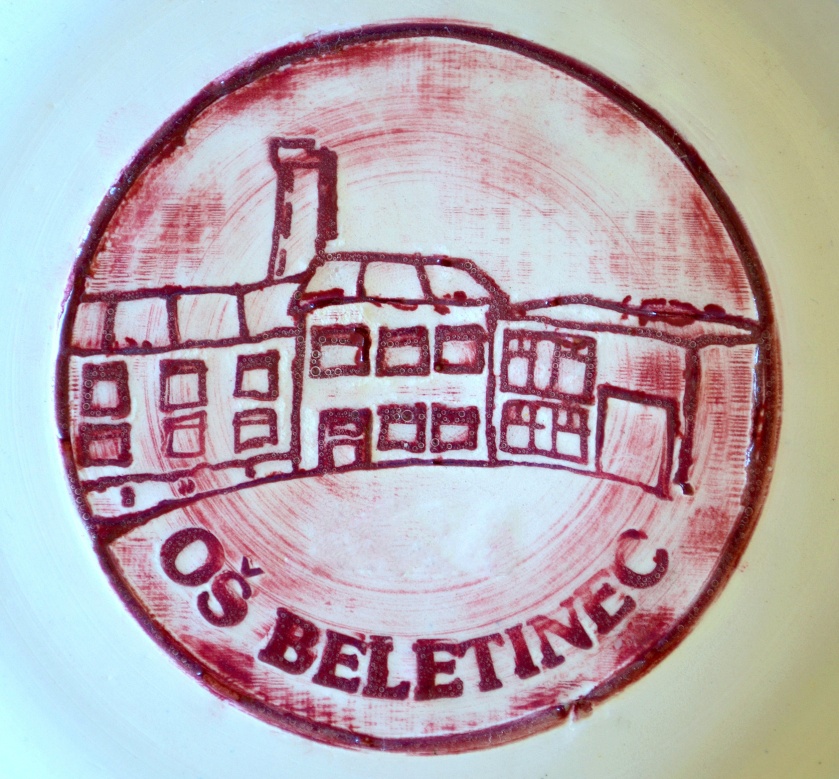 GODIŠNJI PLAN I PROGRAM RADAZA ŠKOLSKU 2016./2017. GODINUBELETINEC,  RUJAN 2016. GODINEOSNOVNI PODACI O ŠKOLI1. PODACI O UVJETIMA RADA1.1. Podaci o upisnom područjuŠkolsko područje obuhvaća sela Krušljevec i Beletinec. Postupan pad broja učenika pratimo od 1990. godine kad je odcijepljena škola u Podevčevu (3.5 km) i pripojena školi u Novom Marofu (9 km). Ove šk.god.imamo pad  broja učenika. Izgradnja sportske dvorane  i adaptacija srednjeg dijela zgrade pridonijela je promjeni kvalitete i kvantitete ukupnog školskog prostora.  Suradnja škole i roditelja je zadovoljavajuća i veoma raznolika. Roditelji aktivno surađuju u cjelokupnom životu škole preko roditeljskih sastanaka, individualnih razgovora, raznih tematskih radionica, projekata te kao suradnici u odgojno-obrazovnom procesu.Socio-ekonomski status obitelji iz kojih dolaze naši učenici je osrednji.Suradnja Škole i Općine Sveti Ilija je odlična te ona financijski podržava  Program predškole, Prehrane učenika slabijeg imovinskog stanja, Školu plivanja, Informatičke radionice, priređuje kulturno-umjetničke programe u našoj dvorani za učenike i mještane i prati postignuća učenika na raznim natjecanjima te ih stimulira primjerenim nagradama, a najmarljivijeg učenika, tj. učenika generacije na Dan škole posebno nagrađuje laptopom. 1.2.  Unutrašnji školski prostoriPostojeći školski prostor je dobar i funkcionalan te zadovoljava osnovnim standardima.Nastava tjelesne i zdravstvene kulture odvija se  u  športskoj dvorani.  Sportski tereni su dislocirani i nalaze se 300 m udaljeni od škole u sklopu Društvenog doma Beletinec. Škola ima riješen ulaz u školu, ima prostor za blagovanje učenika za vrijeme odmora. Škola je adaptirala i opremila novim namještajem prostor školske knjižnice. Adaptacijom srednjeg dijela zgrade škola je dobila novi prostor za zbornicu i tri ureda te prostor za arhivu.Za potrebe prehrane djece imamo školsku kuhinju koja zadovoljava potrebe za pripremu hrane. Blagovaonički prostor nalazi se u staroj sportskoj dvorani koja je adaptirana i pretvorena u blagovaonu i učionicu te prostorno zadovoljava potrebe za sve učenike. Škola je priključena na gradski plin i ima centralno grijanje. Svi prostori se redovito održavaju.	Oznaka stanja opremljenosti do 50%..1, od 51-70%..2, od 71-100%..31.3. Školski okoliš Školsko dvorište je lijepo i veliko te je trenutno u fazi uređenja. Zelene površine ispred i oko škole redovito se održavaju košnjom. Drvena ograda prema ulici je stara i dotrajala te bi ju trebalo zbog sigurnosti djece promijeniti. Prostor ispred škole ukrašavamo zelenilom, cvatućim grmljem i kamenjarom te na taj način želimo djelovati na estetski odgoj učenika i razvijati smisao za lijepo kao i odgovoran odnos prema prirodi. S obzirom na slobodan prostor oko škole želja nam je zasaditi i voćke od kojih bi naši učenici mogli imati i koristi. U skladu s  praksom i mogućnostima za provedbu nastave TZK kombiniramo prostor školske športske dvorane i igrališta iza društvenog doma. 1.4. Nastavna sredstva i pomagalaOpremljenost škole nastavnim sredstvima i pomagalima je djelomično zadovoljena. Dogradnjom školskog prostora pojavile su se nove potrebe za opremanjem istog.Na hodnike su stavljene nove vješalice za odlaganje odjeće i obuće za učenike. Tri ureda su namještena novim namještajem, a  ormar s ormarićima za učitelje u zbornici je obnovljen. U kabinetima je potrebna  oprema ormarima i policama za odlaganje nastavnih sredstava i pomagala.Stara učionica u kojoj se odvijala nastava, a ujedno je služila i kao knjižnica, je kompletno sanirana. Potrebno je još obnoviti glavni ormarić za struju. Svaka je učionica opremljena računalom, LCD projektorom i projekcijskim platnom. U sve učionice doveden je žičani Internet, a dio škole pokriva i Wi-fi mreža. Tijekom ove školske godine brinuti ćemo da se računalna oprema u svim učionicama redovito održava i nadograđuje kako bi se osigurala funkcionalnost i nesmetan rad e-Dnevnika. Neki učitelji predmetne nastave opremljeni su tabletima što im u velikom olakšava upisivanje podataka u e-Dnevnik. Računala  u novoj zbornici su stara i zbog nemogućnosti nadogradnje trebalo bi ih zamijeniti novima. Trebalo bi kupiti još dva printera te fotokopirni uređaj koji nam je trenutno u najmu. Nova knjižnica je prostrana, dobro osvijetljena i opremljena novim namještajem.Učionica informatike je  prostrana i opremljena je računalima i interaktivnom pločom te na taj način zadovoljava potrebe održavanja izborne nastave informatike.Oznaka stanja opremljenosti do 50%..1, od 51-70%..2, od 71-100%..3Učitelji su na početku školske godine pregledali svoje učionice te iznijeli ocjenu stanja same učionice i opreme koja se u njoj nalazi i na temelju toga predložili koje promjene treba učiniti, odnosno koje didaktičke materijale treba nabaviti da bi se povećala razina kvalitete nastave u pojedinim učionicama.1.4.1. Knjižni fond školeKnjižni fond čine knjižna i neknjižna građa. Knjižna građa dijeli se na učenički i nastavnički fond.Učenički fond čine knjige za školsku lektiru i knjige za slobodno čitanje. Nastavnički fond sadrži stručnu pedagošku literaturu, metodičke priručnike i referentnu građu. Neknjižnu građu čine CD i  DVD  mediji. Od uređenja nove knjižnice, a u skladu s mogućnostima, radimo na osuvremenjivanju i obogaćivanju knjižnog fonda koji raste iz godine u godinu. Za učenike koji kod kuće nemaju mogućnost pristupa Internetu, za potrebe knjižnice, osigurali smo računalo sa printerom. Plan nabave knjižne građe usmjeren je na obnovu i popunjavanje fonda školske lektire, novih naslova dječje književnosti te didaktičko-metodičke i stručne literature. 1.5. Plan obnove i adaptacije2. PODACI O IZVRŠITELJIMA POSLOVA I NJIHOVIM RADNIM ZADUŽENJIMA U          2016./ 2017. ŠKOLSKOJ GODINI Podaci o odgojno-obrazovnim radnicimaPodaci o učiteljima razredne nastave2.1.2. Podaci o učiteljima predmetne nastave2.1.3. Podaci o ravnatelju i stručnim suradnicima2.1.4. Podaci o odgojno-obrazovnim radnicima - pripravnicimaPodaci o ostalim radnicima školeDanijela Bužanić nalazi se na mjestu spremačice kao zamjena za bolovanje.Tjedna i godišnja zaduženja odgojno-obrazovnih radnika školeTjedna i godišnja zaduženja učitelja razredne nastaveTjedna i godišnja zaduženja učitelja predmetne nastave Tjedna i godišnja zaduženja ravnatelja i stručnih suradnika škole Pedagog u našoj školi radi u polovici radnog vremena (20 sati tjedno), a ostatak radnog vremena u OŠ Podrute. Na našoj školi radi svaki drugi Ponedjeljak, Srijedu i Petak.Knjižničar u našoj školi također radi u polovici radnog vremena, dok ostatak do punog radi u OŠ „Vladimir Nazor“ Sveti Ilija.Tjedna i godišnja zaduženja ostalih radnika školeDanijela Bužanić radi kao zamjena do povratka Davorke Stančić sa bolovanja.PODACI O ORGANIZACIJI RADAOrganizacija smjenaNastava je organizirana u jednoj smjeni, za sve učenike od 1. do 8. razreda škole Beletinec. Prvi sat nastave započinje u 8 sati,a zadnji sat završava u 16:25.Svaki dan za vrijeme nastave, organizirano je dežurstvo učitelja. U jutro, prije početka nastave učenike dočekuje ložač. Ugradnjom portafona na ulazna vrata, a koji je spojen u tajništvo,  nema više potrebe za dežurnim učiteljem ili ložačem, te se za vrijeme nastave ista zaključavaju. Dežurstvo učitelja je prema unaprijed dogovorenom rasporedu koji se nalazi i na oglasnoj ploči u zbornici.	U školi je organizirana prehrana učenika. Učenici dobivaju kombinaciju toplog, mliječnog i voćnog obroka  koji se priprema u  školskoj kuhinji. Za djecu koja spadaju u socijalnu kategoriju obitelji trošak prehrane snosi Općina Sveti Ilija prema zahtjevu roditelja.	Za učenike  nema organiziranog prijevoza jer niti jedno dijete nije od škole udaljeno više od tri kilometra. RASPORED DEŽURSTVAGodišnji kalendar rada3.3.  Podaci o broju učenika i razrednih odjela3.3.1. Primjereni oblik školovanja po razredima i oblicima radaNastava u kućiOvakav oblik nastave ne provodi se u OŠ Beletinec. Prema potrebi i uz odobrenje MZOS-a organizirat će se tijekom godine.4.  TJEDNI I GODIŠNJI BROJ SATI PO RAZREDIMA I OBLICIMA ODGOJNO-     OBRAZOVNOG RADA 4.1. Tjedni i godišnji broj nastavnih sati za obvezne nastavne predmete po razredima Planirani sati vezani su uz godišnje programe za određeno odgojno-obrazovno područje, koji se nalaze u prilogu, a njihovo ostvarenje prati se dnevno prema rasporedu sati u Razrednoj knjizi pojedinog razrednog odjela (T – tjedni broj sati; G – godišnji broj sati).  4.2. Tjedni i godišnji broj nastavnih sati za ostale oblike odgojno-obrazovnog rada4.2.1. Tjedni i godišnji broj nastavnih sati izborne nastave4.2.1.1. Tjedni i godišnji broj nastavnih sati izborne nastave Vjeronauka4.2.1.2. Tjedni i godišnji broj nastavnih sati izborne nastave stranog jezika4.2.1.3. Tjedni i godišnji broj nastavnih sati izborne nastave Informatike 4.2.2. Tjedni i godišnji broj nastavnih sati dopunske nastavePlanira se fleksibilno prema potrebama učenika pojedinih razreda koji će se tijekom školske godine mijenjati. Grupa se formira prema odredbama Pravilnika o broju učenika u redovitom i kombiniranom razrednom odjelu i odgojno-obrazovnoj skupini u osnovnoj školi.4.2.3. Tjedni i godišnji broj nastavnih sati dodatne nastave4.3. Vođenje e-Matice	Postupak vođenja i održavanja e-Matice bazira se na redovitom unošenju i ažuriranju podataka. Za izvođenje ovih radnji potrebno je računalo i dobra veza s internetom. Proces vođenja e-Matice izvode nastavnici škole u suradnji s osobom zaduženom za administriranje e-Matica. Tijekom školske godine odvijat će se slijedeće aktivnosti:- upis učenika koji su u šk. god. 2016./17. upisali prvi razred- ispis učenika koji će se tijekom školske godine preseliti u drugu školu- upis učenika koji će se tijekom školske godine upisati u našu školu- pomoć razrednicima tijekom upisa završnih ocjena na kraju školske godine- pomoć razrednicima tijekom ispisa svjedodžbi učenika- kontrola i ažuriranje podataka4.4. Vođenje e-Dnevnika	Administrator uređuje podatke na razini škole, briše neispravne unose radnih sati, izostanaka i ocjena. Osim inicijalnog unosa podataka, administrator educira ostale nastavnike o pravilnom korištenju e-Dnevnika, tijekom godine stoji na raspolaganju za sva pitanja oko korištenja e-Dnevnika. Također je i kontakt osoba prema CARN-et podršci obrazovnom sustavu. Tijekom školske godine administrator će raditi na:- inicijalnom unosu podataka na početku školske godine- dodavanje novih eTokena novim nastavnicima- educirati korisnike e-Dnevnika u školi tijekom školske godine- korekciju neispravnih unosa nastavnika tijekom školske godine5. PLANOVI RADA RAVNATELJA, ODGOJNO-OBRAZOVNIH I OSTALIH RADNIKA5.1. Plan rada ravnatelja5.2. Plan rada stručnog suradnika pedagoga5.3. Plan rada stručnog suradnika knjižničara5.4. Plan rada tajnik – računovođa	 Plan rada školskog liječnikaKomisijski pregled za oslobođenje nastave TZK, početkom školske godine. Prema čl. 80. Zakona o odgoju i obrazovanju u osnovnoj i srednjoj školi, škola je obavezna dostaviti spisak učenika koji su podnijeli zamolbu školi za oslobođenje nastave TZK, nadležnom školskom liječniku.Sistematski pregled djece u V i VIII-om razreduCiljani sistematski pregledi:- III razred - /Snellen/ pregled vida i ispitivanje sposobnosti razlikovanja boja- VI razred – pregled kralježnice, mjerenje TT i TV- VII razred – ispitivanje sluha4. Cijepljenje:- I razred – kod upisa, cijepljenje protiv ospica, zaušnjaka i rubeole /Priorix/                 - POLIO- VI razred – cijepljenje protiv Hepatitisa B – tri doze / 0–1–6 mj/- VIII razred – cijepljenje ANA-DI-TE pro adultis + POLIO5. Provođenje zdravstvenog odgoja prema programu/kurikulumu/u prvom, trećem i petom razreduRad u savjetovalištu – 2x tjedno – prema dogovoruPregled škole – školska kuhinja, sanitarni čvor, sportska dvorana i učionice – 2x godišnje. 		6. PLAN RADA ŠKOLSKOG ODBORA I STRUČNIH TIJELA6.1. Plan rada Školskog odbora6.2. Plan rada Učiteljskog vijeća6.3. Plan rada Razrednog vijeća6.4. Plan rada Vijeća roditeljaVijeće roditelja razmatra i daje mišljenje o školskom kurikulumu, godišnjem planu i programu rada škole. Razmatra pritužbe roditelja u svezi s odgojno-obrazovnim radom, predlaže mjere za unaprjeđenje obrazovnog rada, predlaže svog člana u školski odbor te obavlja druge poslove u skladu sa Statutom škole.Ostali poslovi rada vijeća roditelja:- potvrđivanje mandata članovima Vijeća roditelja,- izbor predsjednika i zamjenika predsjednika Vijeća roditelja,- upoznavanje sa školskim preventivnim programom,- upoznavanje s provođenjem samovrednovanja škole,- upoznavanje s natjecanjima učenika,- upoznavanje s provođenjem javnih i kulturnih djelatnosti škole- upoznavanje s postignućima škole6.5. Plan rada Vijeća učenikaPrema Statutu škole Vijeće učenika je savjetodavno tijelo. Dajući prijedloge i primjedbe učenici mogu sudjelovati u kreiranju politike škole, mogu poboljšati radno ozračje u školi i učiniti svoj boravak u školi ugodnijim.U Osnovnoj školi Beletinec Vijeće učenika čine:1. razred – Jan Šinko2. razred – Fran Puškadija3./4. razred – Lorena Ptiček5. razred – Damjan Hamelec6. razred – Lana Tkalčec7. razred – David Đuranec8. razred – Lovro Ostroški6.6. Plan rada Tima za kvalitetu (Samovrednovanje)7. PLAN STRUČNOG OSPOSOBLJAVANJA I USAVRŠAVANJASvaki učitelj dužan je voditi evidenciju o permanentnom usavršavanju u obrascu Individualni plan i program permanentnog usavršavanja za školsku godinu 2016./2017.. Program usavršavanja obuhvaća sadržaje iz struke te nova saznanja u određenoj znanstvenoj disciplini, aktualna teorijska i praktična pitanja, pedagoško, psihološko i metodičko usavršavanje. Svaki novi zaposlenik obvezno se upućuje na usavršavanje iz područja zaštite na radu i zaštite od požara.Obveza svakog učitelja je stručno se usavršavati prema planu i programu stručnog usavršavanja u organizaciji Županijskih stručnih vijeća i Agencije za odgoj i obrazovanje.  Stručno usavršavanje u školi      Tijekom školske godine stručni aktivi će se sastajati po potrebi, a najmanje 3 puta tijekom školske godine. Planirani rad stručnih aktiva uključit će: - izbor voditelja stručnog aktiva - izradu plana rada stručnog aktiva - predlaganje tema i predavača za stručno usavršavanje u Školi na sjednicama Učiteljskog vijeća - raspored stručnog usavršavanja učitelja (izvan Škole) - izvještaje učitelja o temama sa stručnih skupova - izvještaje učitelja o novim saznanjima iz stručnog područja aktiva na temelju literature i drugih načina informiranja - prijedlozi za poboljšanje i unaprjeđivanje nastave - prijedlozi za upućivanje učitelja na stručne skupove na državnoj razini Svi učitelji, ravnatelj i stručni suradnici aktivno će tijekom godine sudjelovati i na stručnim skupovima u organizaciji Ministarstva prosvjete i športa i Agencije za odgoj i obrazovanje, osobito će sudjelovati u radu Županijskih stručnih aktiva.Stručna vijećaUčitelji razredne nastave svoje će stručno usavršavanje u školi provoditi putem organiziranih predavanja, radionica i tematskog planiranja i programiranja rada u okviru AKTIVA UČITELJA RAZREDNE NASTAVE. Učitelji predmetne nastave svoje će stručno usavršavanje u školi provoditi putem organiziranih predavanja, radionica i tematskog planiranja i programiranja u okviru aktiva: 1. AKTIV NASTAVNIKA JEZIČKOG PODRUČJA  – učitelji hrvatskog jezika, njemačkog jezika i engleskog jezika – voditeljica Ljiljana Pereža2. AKTIV NASTAVNIKA DRUŠTVENO-HUMANISTIČKOG PODRUČJA I VJERONAUKA – učitelji povijesti, geografije, vjeronauka – voditeljica Gordana Šimunec3. AKTIV NASTAVNIKA PRIRODNO-MATEMATIČKOG I TEHNIČKO-INFORMATIČKOG PODRUČJA – učitelji matematike, fizike, kemije biologije, prirode, informatike i tehničkog – voditelj Marko Šafran4. AKTIV NASTAVNIKA KULTURNO-SPORTSKOG PODRUČJA – učitelji glazbene kulture, tjelesno zdravstvene kulture i likovne kulture – voditelj Zoran Jeftić5. AKTIV NASTAVNIKA RAZREDNE NASTAVE – svi učitelji nastavnika razredne nastave – voditeljica Biserka LeskovarStručni suradnici svoje će stručno usavršavanje u školi provoditi putem organiziranih predavanja, radionica i tematskog planiranja i programiranja u okviru AKTIV STRUČNIH SURADNIKA. 7.1.2. Stručna usavršavanja za sve odgojno-obrazovne radnike Stručna usavršavanja izvan školeStručno usavršavanja učitelja izvan škole realizirat će se putem stručnih sastanaka i seminara u organizaciji Ministarstva znanosti, obrazovanja i sporta Republike Hrvatske i Županijskih stručnih aktiva razredne i predmetne nastave te Agencije za odgoj i obrazovanje. Evidencija o sudjelovanju i oblicima usavršavanja izvan škole vodi se u dosjeima učitelja i ostalih radnika škole.7.2.1. Stručna usavršavanja na županijskoj razini7.2.2. Stručna usavršavanja na državnoj raziniStručna usavršavanja za stručne suradnike i administrativno-tehničko osoblje čije mjesto održavanja je na području Varaždinske županije je obvezna. O stručnim usavršavanjima na državnoj i međužupanijskoj razini koja se održava više dana i izvan područja Varaždinske županije odlučuje ravnatelj na prijedlog aktiva učitelja.7.3. Ostala stručna usavršavanja i osposobljavanjaSvaki učitelj, stručni suradnici i ostalo osoblje vodit će evidenciju o permanentnom usavršavanju u obrascu Individualni plan i program permanentnog usavršavanja za školsku godinu 2016./2017..Nova iskustva stečena na stručnim skupovima će biti prenesena kolegama, a radni materijali pohranjeni u obliku preslike, prezentacije ili CD-a/DVD-a u knjižnici ili zbornici kako bi bili zainteresirani svima zainteresiranima. Tijekom školske godine učitelji će odlaziti i na druge  oblike stručnog usavršavanja prema vlastitim interesima a prema financ. mogućnostima Škole. Za sve oblike stručnog usavršavanja izvan Škole učitelji i stručni suradnici dužni su priložiti odgovarajuće potvrde na temelju kojih se upisuju podatci u obrasce o stručnom usavršavanju.Svi djelatnici koji obavljaju druge poslove tehničke prirode (zaštita od požara i sl.) za koje je potrebno proći odgovarajuće osposobljavanje će biti upućeni na tečajeve i druge oblike osposobljavanja za rad propisane zakonima RH. Brigu za osposobljavanje djelatnika vodi ravnatelj i rukovoditelj tehničke službe (tajnica Škole) koji izrađuje plan upućivanja djelatnika na osposobljavanje.8.  PODACI O OSTALIM AKTIVNOSTIMA U FUNKCIJI ODGOJNO-OBRAZOVNOG      RADA I POSLOVANJA ŠKOLSKE USTANOVE 8.1. Plan kulturne i javne djelatnosti Plan kulturne djelatnosti škole sadrži: estetsko-ekološko uređenje životne i radne sredine, javna predavanja, priredbe, natjecanja, obilježavanje državnih blagdana i Dana škole i sve druge oblike suradnje s društvenom sredinom.8.2. Plan zdravstveno-socijalne zaštite učenikaU cilju razvijanja i očuvanja zdravstvenih navika i zdravlja učenika potrebno je stalno voditi brigu o uređenju i očuvanju radnog i životnog prostora provedbom sljedećih sadržaja:Stalna briga o čistoći učioničkog i drugog školskog prostoraStalna briga o očuvanju i uređenju okolišaBriga o urednosti namještaja u učionicamaBriga o urednosti ormarića za preobuću ispred učionicaBriga o prozračivanju učionicaBriga o fizičkom i mentalnom zdravlju učenika provodit će se putem redovite suradnje sa zdravstvenom i socijalnom službom, redovitim pregledima i cijepljenjem djece. Putem satova razrednika i srodnih predmeta neprestano će se voditi briga o podizanju znanja i svijesti o higijenskim navikama djece. U okviru redovnih i izbornih nastavnih predmeta i prema nastavnom planu i programu nalaze se sadržaji koji se odnose na zdrav način života prosocijalno ponašanje, komunikaciju i druge oblike prihvatljivog ponašanja. Radit će se predavanja i radionice vezane uz edukaciju o štetnosti alkohola, pušenja, droge i svih drugih ovisnosti .8.3. Plan zdravstvene zaštite odgojno-obrazovnih i ostalih radnika školeI ove školske godine u suradnji sa Varaždinskom županijom planiraju se sistematski pregledi radnika. Brigu o izradi plana upućivanja djelatnika na sistematske preglede vodi tajnica Škole. Kuharica obavezno svakih šest mjeseci odlazi na sanitarni pregled u Zavod za javno zdravstvo. U skladu sa Kolektivnim ugovorom obavljaju se sistematski pregledi svake treće godine, pri odabranim liječnicima. Temeljem Zakona o zaštiti na radu, Zakona o zaštiti od požara i ostalih važećih zakona iz srodnih područja radnici škole redovito se osposobljavaju za: rad na siguran način, za zaštitu od požara, za pružanje prve pomoći te za evakuaciju.8.4. Plan i program profesionalne orijentacije učenika osmih razredaProfesionalna orijentacija učenika osmih razreda je niz postupaka koji se provode tijekom školske godine  s ciljem olakšavanja učenicima u donošenju odluke u izboru srednje škole i budućeg zanimanja. Profesionalna orijentacija u Osnovnoj školi Beletinec niz je koordiniranih aktivnosti koje akcentiraju blisku suradnju djelatnika škole s učenicima i roditeljima.8.5. Školski preventivni programiOvaj program ostvarivat će se  u sklopu Godišnjeg plana i programa rada škole u sklopu nastavnih predmeta, sata razrednika, izvannastavnih i izvanškolskih aktivnosti. Roditelji će biti uključeni putem roditeljskih sastanaka, a učitelji i stručni suradnici putem edukacija za učitelje koji tijekom školske godine organiziraju Agencija za odgoj i obrazovanje i razne udruge uz potporu Ministarstva na nacionalnoj razini.CILJ-razvijati samopoštovanje i samopouzdanje te održati pozitivne, poštovanjem ispunjene odnose s različitim ljudima u raznolikim situacijama uključujući školu, dom i širu zajednicu,- prepoznati i jačati osobne kompetencije,- razvijati povjerenje u mogućnost osobnog doprinosa i izgradnju mira i  zajedništva, -senzibilizirati učenike za koncept nenasilja i nenasilnog djelovanja,- poboljšati komunikacije u nastavnom procesu,- poticati odgovornost,- kvalitetno surađivati unutar razreda, škole i šire radi dugoročnog djelovanja na izgradnji mira i zajedništva,- razviti organizacijske sposobnosti za donošenje odluka, postavljanje ciljeva, rješavanje problema, planiranje i vođenje,- prevencija i osvješćivanje pojma „nasilje putem interneta i mobitela“- jačanje svijesti za potrebu pomaganja drugima (volonterizam),- razvijati potrebe za humanitarnim djelovanjem namijenjene osobama koje žive u nerazvijenim zemljama pogođenim glađu i siromaštvom, - razviti umijeća prihvaćanja različitosti,- razvijati navike pristojnog ponašanja pri upoznavanju s drugima, te uvažavati različitosti kod drugihNAMJENA- stvaranje sigurnog, zajedničkog prostora za učenje, za osobni i grupni razvoj,- afirmacija i osobni razvoj (jačanje samosvijesti i propitivanje osobnih stavova, vrijednosti, osjećaja),- konstruktivno i aktivno sudjelovanje u društvenom životu,- održavanje pozitivnih, poštovanjem ispunjenih odnosa s različitim ljudima i drugom djecom u raznolikim situacijama uključujući dom, školu i širu zajednicu,- razumijevanje osnovnih načela i vježbanje socijalnih vještina: nenasilna komunikacija, suradničke vještine rada, uloga pojedinca u timu, donošenje odluka dogovorom, kreativno ophođenje sa sukobom, razvijanje empatije za potrebe i probleme drugih, razvijanje sposobnosti uviđanja posljedica svojih i tuđih stavova i postupaka, jačanje osobnih kompetencija, razvijanje dobrih odnosa s vršnjacima, razviti strategije za korištenje interneta i mobitela na siguran i odgovoran način.NAČIN REALIZACIJE- predavanja stručnjaka (pedagog, psiholog, članovi Udruga itd.),- satovi razrednika, (učenici-razrednici-predavači),- edukativni materijali, ankete,- roditeljski sastanci ( upoznati roditelje s radom tima, afirmirati roditelje za volonterske aktivnosti),-kutić za roditelje (informativni materijali za roditelje),- edukativni filmovi i kazališne predstave,- rad s manjim grupama djece u cilju poistovjećivanja i osnaživanja vršnjačkih pomagača,- osiguranje nadzora djece,- osiguranje djelotvornih posljedica za svaki čin zlostavljanja (razredna i školska pravila te određivanje posljedica kršenja istih, također prvo razredna pa školska pravila),- rad sa skupinom učenika u riziku,- suradnja učitelja, roditelja i stručnjaka,- radionice socijalnih vještina, asertivnosti, kvalitetne komunikacije, rješavanje konflikta i problema, - organizirati aktivnosti u kojima će moći volontirati i roditelji i djeca i učitelji („Božićne radionice, zasladimo Uskrs…),- pohvaliti pozitivno, suosjećajno, prijateljsko ponašanje i davanje podrške među učenicima, - svakodnevno učiti djecu neagresivnom ponašanju te promicati vrijednosti spolnem, vjerske i nacionalne tolerancije,  pokazivati vlastitim primjerom poštovanje i pružanje podrške među djelatnicima škole i učenicima,  - osmisliti grupe i aktivnosti kojima bi se manje popularni i povučeniji učenici izvukli iz socijalne izolacije, - održati predavanja i radionice s ciljem prevencije nasilja i drugih poremećaja u ponašanju, kvalitetnog korištenja interneta za učenike i roditelje, - održati predavanja za roditelje, - projekt „Škole za Afriku“,- promicanje raznovrsnih športskih i drugih kreativnih sadržaja, - usmjeravanje učenika na kvalitetno provođenje slobodnog vremena, - humanitarne akcije prikupljanja donacija za potrebite.8.5.1. Rad s učenicimaPROJEKT #DELETECYBERBULLYINGU sklopu ŠPP-a djelovat će projekt „Deletecyberbullying. Učenici sedmih  razreda uključit će se u projekt tokom veljače. Glavni je cilj projekta pružiti informacije djeci, mladima i roditeljima o oblicima cyberbullyinga, kao i o izvorima pomoći. U svrhu podizanja svijesti o ovom značajnom problemu modernog doba, kreirana je posebna aplikacija za mobilne uređaje, a pripremljen je i edukativan film koji slikovito opisuje što je cyberbullying i kako treba postupiti u situacijama u kojima se taj oblik nasilja odvija.Temeljni ciljevi projekta su postizanje općeg priznanja da je cyberbullying stvarna i važna opasnost koja izaziva neposredne i značajne štete, razmjena najboljih praksi oko prepoznavanja, praćenja i prevencije štetnih online komunikacija i cyberbullyinga, osobito u školama i obiteljima.Učenici će sudjelovati na radionicama koje će na satu razrednika provoditi pedagoginja Valentina Habunek Mrazović, raditi u grupi, paru, na računalu i smartphoneu, gledati film te izrađivati plakate na tu temu.PROJEKT NASILJE NA INTERNETU	Ovaj projekt i ove školske godine provodi MUP. Nakon prošlogodišnjeg uključenja učenika 6. razreda u ovaj projekt, učenici 7. razreda ove će se godine uključiti u 3. fazu navedenog projekta. Cilj projekta je senzibilizacija djece o pravilima ponašanja na društvenim mrežama, zaštiti osobnih podataka na internetu, privatnosti i uvažavanje drugih. U sklopu projekta održat će se radionice s djecom, predavanje za roditelje te popunjavanje anketnih listića prema planu Policijske uprave Varaždinske.CAP PROGRAMNaša škola provodi CAP program sprečavanja nasilja nad djecom u razrednoj nastavi. Pedagoginja škole Valentina Habunek Mrazović te vanjske suradnice učiteljice čine CAP tim. CAP (čit. kap; akronim od Child Assault Prevention) program je program primarne prevencije zlostavljanja koji osnažuje djecu u sprječavanju napada od strane vršnjaka, napada nepoznate osobe (otmica) i napada od strane poznate odrasle osobe. CAP nastoji integrirati najbolje izvore pomoći u zajednici kako bi se smanjila ranjivost djece i mladih na verbalno, fizičko i seksualno zlostavljanje.Njegovi ciljevi su:Smanjiti ranjivost djece i njihovu izloženost različitim oblicima zlostavljanja kvalitetnim informiranjem i poučavanjem učinkovitim prevencijskim strategijama.Potaknuti lokalnu zajednicu da sprječavanje nasilja među ljudima, a posebno zlostavljanja djece, prepozna kao svoj važan cilj i nastojanje.Potaknuti obrazovne institucije na sustavan pristup prevenciji zlostavljanja djece.Ključne strategije uključuju: zalaganje za sebe, podršku vršnjaka, učinkovitu komunikaciju i traženje pomoći. Svi CAP-ovi programi polaze od stava da napad predstavlja kršenje, ugrožavanje osnovnih ljudskih prava i da svi ljudi i njihova djeca imaju pravo biti sigurni, jaki i slobodni.8.5.2.  Rad s roditeljima             Informacije na početku školske godine: Kućni red škole, Razredna pravila, Pravilnik o pedagoškim mjerama, Pravilnik o načinima, postupcima i elementima vrednovanja učenika, u osnovnoj i srednjoj školi, Protokol o postupanju u slučaju nasilja među djecom i mladima, Kalendar škole.8.5.3. Rad s učiteljima              Rad s učiteljima temelji se na visokom stupnju svijesti o važnosti suradnje svih dionika odgojno-obrazovnog procesa. Plan ima za cilj uspostaviti atmosferu povjerenja u kojoj će učitelji zajedno sa stručnom službom škole osnažiti komunikacijske i metodičke strategije u radu s učenicima koji su prosječni, onima koji postižu iznad prosječne rezultate i sa učenicima s teškoćama u razvoju ili učenju. Problemima će se pristupati s različitih aspekata uključujući rasprave na sjednicama RVa i UVa te individualne i grupne sastanke tijekom šk.god. prema potrebi i u cilju unapređivanja postojećeg sustava reakcije na nepoželjna ponašanja. 	8.6. SamovrednovanjePrema smjernicama Ministarstva u svrhu promicanja kvalitete obrazovnog sustava Osnovna škola Beletinec izrađuje plan samovrednovanja Škole kako bi analizom postojećih struktura i pravila otvorili prostor za napredak i poboljšanje svih procesa u školi. Ravnateljica, stručna suradnica pedagoginja i razrednici će koordinirati, pratiti i vrednovati planirane aktivnosti, razrednu i školsku klimu s ciljem izgradnje sigurnog i poticajnog okruženja za odgoj i obrazovanje. Unutar škole formiran je Tim za kvalitetu i samovrednovanje. U Timu su ravnateljica, pedagoginja, te učiteljice Suzana Đurasek Divjak, Snježana Martinez i Ljiljana Pereža.8.7. Program međupredmetnih i interdisciplinarnih sadržaja građanskog odgoja i obrazovanja za osnovne škole	Izvedbeni plan i program građanskog odgoja i obrazovanja dio je Godišnjeg plana i programa škole, a predstavlja međupredmetne sadržaje u svim nastavnim predmetima, satu razrednika i izvanučioničke nastave od 1. Do 8. Razreda. Objavljan je na mrežnoj stranici škole, postoji kao školski dokument u pisanom obliku te kao radna mapa za učitelje koja je pohranjena u zbornici škole, a služi za odlaganje priprema te predstavlja jednim djelom i izvješće o ostvarenom programu na kraju školske godine. 9. PLAN NABAVE I OPREMANJAPlan nabave namještaja, informatičke opreme, knjižne građe,  nastavnih sredstava i pomagala biti će u skladu s materijalnim mogućnostima škole kao i u dogovoru sa Županijom.	Ravnateljica  će zajedno sa Školskim odborom biti uključen u sve dogovore sa Županijom. 10. PRILOZISastavni dijelovi Godišnjeg plana i programa rada škole su i:                                                                                                                   1. Godišnji planovi i programi rada učitelja2. Mjesečni planovi i programi rada učitelja3. Plan i program rada razrednika4. Prilagođeni planovi i programi rada za učenike s teškoćama5. Rješenja o tjednim zaduženjima odgojno-obrazovnih radnika6. Raspored satiNa temelju članka 118. st. 2. al. 5 Zakona o odgoju i obrazovanju u osnovnoj i srednjoj školi (Narodne novine, broj  87/08, 86/09, 92/10, 105/10, 90/11, 5/12, 16/12, 86/12, 94/13 i 152/14) i čl. 54. Statuta Osnovne škole Beletinec, Školski odbor na prijedlog ravnatelja škole donosi Godišnji plan i program rada škole za školsku godinu 2016./2017. Na sjednici školskog odbora koja je održana 27.09.2016. godine.KLASA:  602-02/16-01/12UR.BROJ: 2186-113-03-16-1Beletinec, 27.09.2016.      Ravnatelj škole                                                                           Predsjednik školskog odboraNataša Fadiga, mag.inf.                                                                    Rudolf MakajNaziv škole:OSNOVNA ŠKOLA BELETINECAdresa škole:BELETINEC, STJEPANA RADIĆA 4Županija:VARAŽDINSKATelefonski broj: 042/749-383      042/749-950Broj telefaksa:042/749-383Internetska pošta:tajnistvo@os-beletinec.skole.hrInternetska adresa:www.os-beletinec.skole.hrŠifra škole:05 227-002Matični broj škole:3005844OIB:60698725264Upis u sudski registar (broj i datum):Tt-95/134-2  19.07.1995.Škola vježbaonica za:/Ravnatelj škole:NATAŠA  FADIGAZamjenik ravnatelja:/Voditelj smjene:DEŽURNI UČITELJIVoditelj područne škole:/Broj učenika:65Broj učenika u razrednoj nastavi:26Broj učenika u predmetnoj nastavi:39Broj učenika s teškoćama u razvoju:4Broj učenika u produženom boravku:/Broj učenika putnika:/Ukupan broj razrednih odjela:7Broj razrednih odjela u matičnoj školi:7Broj razrednih odjela u područnoj školi:/Broj razrednih odjela RN-a:3Broj razrednih odjela PN-a:4Broj smjena:1Početak i završetak svake smjene:7-17Broj radnika:30Broj učitelja predmetne nastave:19Broj učitelja razredne nastave:3Broj učitelja u produženom boravku:/Broj stručnih suradnika:2Broj ostalih radnika:6Broj nestručnih učitelja:/Broj pripravnika:/Broj mentora i savjetnika:2Broj voditelja ŽSV-a:/Broj računala u školi:31Broj specijaliziranih učionica:3Broj općih učionica:6Broj športskih dvorana:1Broj športskih igrališta:1Školska knjižnica:1Školska kuhinja:1NAZIV PROSTORA            (klasična učionica, kabinet, knjižnica, dvorana)UčioniceUčioniceKabinetiKabinetiOznaka stanja opremljenostiOznaka stanja opremljenostiNAZIV PROSTORA            (klasična učionica, kabinet, knjižnica, dvorana)BrojVeličina u m2BrojVeličina u m2Opća opremljenostDidaktička opremljenostRAZREDNA NASTAVA1. razred146,41212. razred/3. razred146,41214. razred146,4121PREDMETNA NASTAVAHrvatski jezik146,8021Vjeronauk146,8021Likovna kultura146,8021Glazbena kultura168,2522Strani jezik – N.J.168,2522Strani jezik – E.J.147,6311Matematika147,6311Priroda i biologija146,8033Kemija146,8033Tehnička kultura153,2822Fizika153,2822Povijest153,2822Geografija155,5033Informatika155,5033OSTALODvorana za TZK1 40833Spremište za sprave123,9433Blagovaona168,2522Knjižnica144,4033Ured pedagoginje113,4112Kabinet nastavnika TZK111,2011Ured ravnatelja117,6012Ured tajništvo111,5612Ured arhive113,9521Vijećnica124,2222U K U P N O:Naziv površineVeličina u m2Ocjena stanja1. Spremište za alat8Zadovoljava2. Asfaltirana igrališta za rukomet i košarku961Zadovoljava4.Travnati prostor oko škole 2913Zadovoljava5. Asfaltirana površina školskog dvorišta680ZadovoljavaU K U P N O4562NASTAVNA SREDSTVA I POMAGALASTANJEAudiooprema:Razglas1CD-player1Pijanino1Sintisajzer1Video- i fotooprema:Fotoaparat2Digitalna kamera1Snimač1Informatička oprema:Stolno računalo2Prijenosno računalo3Tablet2Interaktivna ploča1Projektor3Printer (laserski, tintni)1Lcd projektor2Ostala oprema:TV uređaj2DVD-uređaj2Grafoskop1Mikroskop1KNJIŽNI FONDSTANJEBroj primjeraka lektirnih  naslova (I. – IV. razred)450Broj primjeraka lektirnih naslova (V. – VIII. razred)590Metodička stručna literatura za učitelje167Ostalo1635U K U P N O2842Što se preuređuje ili obnavlja Uređenje okoliša školeUređenje ograde škole prema uliciSaniranje zidova u učionicama Popravak PVC prozora koji prokišnjavajuNabava i postavljanje klima uređajaSaniranje školske kuhinjeIzrada novog prometnog poligona ispred školeNabava i postavljanje zaštitnih mreža u sportskoj dvoraniIzvedba elektroinstalaterskih radova (zamjena el.ormarića)Red. brojIme i prezimeGodina rođenjaZvanjeStupanj stručnespremeMentor-savjetnikGodinestažaBiserka LeskovarNastavnik RNVŠS/Vesna FadigaNastavnik RNVŠS/Snježana MartinezNastavnik RNVŠS/Red. brojIme i prezimeGod. rođ.ZvanjeStupanj stručnespremePredmet(i) koji(e) predajeMentor-savjetnikGod.staža1.Sanja PrešnjakProfesor geografijeVSSGeografija/2.Zlatko CesarStručni specijalist ing.strojarstvaVSSTehnička kul./Fizika/3.Suzana Đurasek DivjakMag.primarnog obraz.VSSHrvatski jezikDa4.Dragan SačerDipl.informatičarVSSInformatika/5.Irena HeneziDipl.uč.RN-Engleski j.VSSEngleski jezik/6.Sonja Ilić SejdićDipl.uč.RN-MatematikaVSSMatematika/7.Zoran JeftićProf.fizičke kultureVSSTZK/8.Pereža LjiljanaMag.primarnog obraz.VSSNjemački jezik/9.Gordana ŠimunecDip.katehetaVSSVjeronauk/10.Ines TomaDipl.uč.RN-PovijestVSSPovijest/11.Marela Žamić LevačićDipl.uč. likovne kultureVSSLikovna kulturaDa12.Marko ŠafranDipl.ing.biologijeVSSBiologija/13.Zrinka NovakMag.glaz.pedag. i povijesti umjetnostiVSSGlazbena kultura/14.Gordana BanDipl.ing. kemijeVSSKemija/15.Petra MilinkovićDipl.uč.RN-PrirodoslovljeVSSPriroda/16.Goran CarMag.teologijeVSSVjeronauk/17. Darko NovakProf. tjelesnog odgojaVSSTZK/18. Danijela Novosel-TurkovićDipl.uč.RN –PrirodoslovljeVSSPriroda/Red. brojIme i prezimeGodina rođenjaZvanjeZvanjeStupanj stručnespremeStupanj stručnespremeRadno mjestoRadno mjestoMentor-savjetnikMentor-savjetnikGodineStaža1.Nataša FadigaMag.informatikeVSSVSSRavnateljicaRavnateljica//2.Valentina Habunek MrazovićMag.pedagogijeVSSVSSPedagogPedagog//3.Tatjana  SlunjskiDipl.bibliotekar-prof.španjolskog jezikaVSSVSSKnjižničarKnjižničar//Red. brojIme i prezime pripravnikaGod. rođ.ZvanjeRadno mjestoPripravnički staž otpočeoIme i prezime mentora Red. brojIme i prezimeGodina rođenjaZvanjeStupanj stru. spremeRadno mjestoGodinestažaNada MartinezInokorespodentSSSRačun.-TajnikAnica ObrstarKuharSSSKuhar-Spremač.Davorka StančićOsnovna školaNKVSpremačicaMarko TkalčecMonter uređaja za centralno grijanjeSSSLožačNadica PtičekSamostalni kuharSSSSpremačicaDanijela BužanićEkonomistSSSSpremačicaRed.brojIme i prezime učiteljaRazredRedovna  nastavaRad razrednikaDopunska nastavaDodatna nastavaINARad u produ.boravkuUkupno neposre. radOstaliposloviUKUPNOUKUPNORed.brojIme i prezime učiteljaRazredRedovna  nastavaRad razrednikaDopunska nastavaDodatna nastavaINARad u produ.boravkuUkupno neposre. radOstaliposloviTjednoGodišnjeSnježana Martinez1.162111/2119401760Biserka Leskovar2.162111/2119401760Vesna Fadiga3./4.162111/2119401760Red.brojIme i prezime učiteljaPredmet koji predajeRaz.1-4.Predaje u razredimaPredaje u razredimaPredaje u razredimaPredaje u razredimaRedovna  nastavaIzborna nastavaPosebni posloviDop.Dod.INAUkupno nepo. radOstaliposloviUKUPNOUKUPNORed.brojIme i prezime učiteljaPredmet koji predajeRaz.1-4.5.6.7.8.Redovna  nastavaIzborna nastavaPosebni posloviDop.Dod.INAUkupno nepo. radOstaliposloviTjednoGodišnjeSanja PrešnjakGeografija2/1,52229,5///11,5 121,518792Zlatko CesarTK/Fiz.//11338/2/1112820880Suzana Đurasek DivjakHrvatski j.//554418/11112218401760Dragan SačerInformatika//2222/82//212820880Irena HeneziEngleski j./22222/10//1/11920880Sonja Ilić SejdićMatematika//444416//2222218401760Zoran JeftićTZK2/222210/2//21410241008Ljiljana PerežaNjemački j.26333318//2/12317401760Gordana ŠimunecVjeronauk/22222/10///212820880Marela  Žamić LevačićLikovna k.//11114////1538352Marko ŠafranBiologija////224///1/538352Zrinka NovakGlazbena k./111115/ ///27411484Gordana BanKemija////224///1/538352Danijela Novosel TurkovićPriroda//1,52//3,5////14,52,57308Goran CarVjeronauk/4/////4///1538352Ines TomaPovijest2/222210/1//112820880Red.brojIme i prezimeradnikaStrukaRadno mjestoRadno vrijeme(od – do)Rad sa strankama(od – do)Broj satitjednoBroj sati godišnjegzaduženja1.Nataša FadigaMag.informatikeRavnateljica7-1511-124018482.Valentina Habunek MrazovićMag. pedagogijePedagog8-1411-12209243.Tatjana SlunjskiMag.bibliotekarstva Šk.knjižničarPon.10:30-13:30Uto.  10-15,Čet.   7-14Pon.10:30-13:30Uto. 10-15, Čet.   7-1420924Red.brojIme i prezimeradnikaStrukaRadno mjestoRadno vrijeme(od – do)Broj satitjednoBroj sati godišnjegzaduženja1.Nada MartinezInokorespodentRačunovođa-tajnik7-154018482.Marko TkalčecOnter uređaja za centralno grijanjeLožač6-144018483.Anica ObrstarKuharKuharica-spremačica7-154018484.Nadica PtičekSamostalni kruharspremačica13-21401848   5. Danijela BužanićEkonomistSpremačica13-21401848   6. Davorka StančićDan u tjednuUčiteljŠkolski satMjesto (prizemlje/kat)PonedjeljakSuzana Đurasek Divjak1. – 5. prizemljeIrena Henezi4. – 9.prizemljeInes Toma1. – 3.katGordana Šimunec4. – 7.katUtorakSonja Ilić1. – 5.prizemljeDanijela N. Turković4. – 6.prizemljeVesna Fadiga1. – 5.katMarela Levačić Žamić1. - 4. katSrijedaZlatko Cesar1. – 2.prizemljeMarko Šafran1. – 4.prizemljeVesna Fadiga1. - 2. katInes Toma3. - 5. katDragan Sačer5. – 8.katČetvrtakLjiljana Pereža1. – 3.prizemljeSuzana Đurasek Divjak3. – 7.prizemljeGordana Ban1.-  4.prizemljeBiserka Leskovar1. – 5.katSanja Prešnjak3. – 6.katPetakLjiljana Pereža1. – 3.prizemljeZoran Jeftić4. – 7.prizemljeSnježana Martinez1. – 3.katZrinka Novak4. – 7. katMjesecMjesecBroj danaBroj danaRadni nenastavni daniBlagdani i neradni daniDan škole, grada, općine, župe, školske priredbe...Dan škole, grada, općine, župe, školske priredbe...MjesecMjesecradnihnastavnihRadni nenastavni daniBlagdani i neradni daniDan škole, grada, općine, župe, školske priredbe...Dan škole, grada, općine, župe, školske priredbe...I. polugodišteod 05.09.2016.do 23.12.2016.god.I. polugodišteod 05.09.2016.do 23.12.2016.god.IX.IX.2220/8Doček učenika prvih razreda,Obilježavanje Olimpijskog dana,Obilježavanje oslobođenja grada Varaždina, Obilježavanje Europskog sportskog danaDoček učenika prvih razreda,Obilježavanje Olimpijskog dana,Obilježavanje oslobođenja grada Varaždina, Obilježavanje Europskog sportskog danaI. polugodišteod 05.09.2016.do 23.12.2016.god.I. polugodišteod 05.09.2016.do 23.12.2016.god.X.X.2121/10Svjetski dan nenasilja, Svjetski dan učitelja, Dani kruha, Dan neovisnosti RH, Kino projekcijaSvjetski dan nenasilja, Svjetski dan učitelja, Dani kruha, Dan neovisnosti RH, Kino projekcijaI. polugodišteod 05.09.2016.do 23.12.2016.god.I. polugodišteod 05.09.2016.do 23.12.2016.god.XI.XI.2121/9Blagdan Svih svetih, Mjesec borbe protiv ovisnosti, Obilježavanje dana sjećanja na Vukovar, Međunarodni dan djetetaBlagdan Svih svetih, Mjesec borbe protiv ovisnosti, Obilježavanje dana sjećanja na Vukovar, Međunarodni dan djetetaI. polugodišteod 05.09.2016.do 23.12.2016.god.I. polugodišteod 05.09.2016.do 23.12.2016.god.XII.XII.2116110Mjesec borbe protiv ovisnosti, Izvanučionička nastava – Zagreb, Akcija Djeca i Vita za bolesnog prijatelja, Sveti Nikola, Božić i Božićni blagdaniMjesec borbe protiv ovisnosti, Izvanučionička nastava – Zagreb, Akcija Djeca i Vita za bolesnog prijatelja, Sveti Nikola, Božić i Božićni blagdaniUKUPNO I. polugodišteUKUPNO I. polugodišteUKUPNO I. polugodišteUKUPNO I. polugodište8578137Zimski odmor učenikaOd 24.12.2016.do 15.01.2017.godineZimski odmor učenikaOd 24.12.2016.do 15.01.2017.godineII. polugodišteod 16.01.2017.do 14.06.2017. god.        II. polugodišteod 16.01.2017.do 14.06.2017. god.        I.I.2112/10Nova godina i Novogodišnji blagdani, Sveta tri kralja, Dan ružičastih majica – prevencija vršnjačkog nasiljaNova godina i Novogodišnji blagdani, Sveta tri kralja, Dan ružičastih majica – prevencija vršnjačkog nasiljaII. polugodišteod 16.01.2017.do 14.06.2017. god.        II. polugodišteod 16.01.2017.do 14.06.2017. god.        II.II.2020/8Maskenbal, Valentinovo, školska natjecanjaMaskenbal, Valentinovo, školska natjecanjaII. polugodišteod 16.01.2017.do 14.06.2017. god.        II. polugodišteod 16.01.2017.do 14.06.2017. god.        III.III.2323/8Međunarodni dan žena, Međunarodni dan žena, II. polugodišteod 16.01.2017.do 14.06.2017. god.        II. polugodišteod 16.01.2017.do 14.06.2017. god.        IV.IV.1913/11Međunarodni dan dječje knjige,  Dan planeta Zemlje,Projektni dan,  Zasladimo Uskrs, Uskrs i Uskrsni ponedjeljakProljetni odmor učenikaOd 13.04.2017. do 21.04.2017. godineMeđunarodni dan dječje knjige,  Dan planeta Zemlje,Projektni dan,  Zasladimo Uskrs, Uskrs i Uskrsni ponedjeljakProljetni odmor učenikaOd 13.04.2017. do 21.04.2017. godineII. polugodišteod 16.01.2017.do 14.06.2017. god.        II. polugodišteod 16.01.2017.do 14.06.2017. god.        V.V.2222/9Međunarodni praznik rada, Majčin dan, Tjedan Crvenog križa, Međunarodni dan obitelji, Eko akcija, Jednodnevni izlet, Međunarodni praznik rada, Majčin dan, Tjedan Crvenog križa, Međunarodni dan obitelji, Eko akcija, Jednodnevni izlet, II. polugodišteod 16.01.2017.do 14.06.2017. god.        II. polugodišteod 16.01.2017.do 14.06.2017. god.        VI.VI.209110Dan škole – 2.06.2017. – 90. godina OŠ Beletinec, Škola u prirodi, maturalno putovanje, Popravni ispiti, Podjela svjedodžbiDan škole – 2.06.2017. – 90. godina OŠ Beletinec, Škola u prirodi, maturalno putovanje, Popravni ispiti, Podjela svjedodžbiII. polugodišteod 16.01.2017.do 14.06.2017. god.        II. polugodišteod 16.01.2017.do 14.06.2017. god.        VII.VII.21--10Ljetni odmor učenikaOd 16.06.2017. do  04.09.2017.godineLjetni odmor učenikaOd 16.06.2017. do  04.09.2017.godineII. polugodišteod 16.01.2017.do 14.06.2017. god.        II. polugodišteod 16.01.2017.do 14.06.2017. god.        VIII.VIII.22--9Ljetni odmor učenikaOd 16.06.2017. do  04.09.2017.godineLjetni odmor učenikaOd 16.06.2017. do  04.09.2017.godineUKUPNO II. polugodišteUKUPNO II. polugodišteUKUPNO II. polugodišteUKUPNO II. polugodište16899175U K U P N O:U K U P N O:U K U P N O:U K U P N O:2531772112BLAGDANI REPUBLIKE HRVATSKEBLAGDANI REPUBLIKE HRVATSKEBLAGDANI REPUBLIKE HRVATSKEBLAGDANI REPUBLIKE HRVATSKEBLAGDANI REPUBLIKE HRVATSKEBLAGDANI REPUBLIKE HRVATSKE - 08.10. Dan neovisnosti - blagdan Republike Hrvatske - 08.10. Dan neovisnosti - blagdan Republike Hrvatske - 08.10. Dan neovisnosti - blagdan Republike Hrvatske - 08.10. Dan neovisnosti - blagdan Republike Hrvatske - 08.10. Dan neovisnosti - blagdan Republike Hrvatske - 08.10. Dan neovisnosti - blagdan Republike Hrvatske - 08.10. Dan neovisnosti - blagdan Republike Hrvatske - 08.10. Dan neovisnosti - blagdan Republike Hrvatske - 25.12. Božićni blagdan Republike Hrvatske - 25.12. Božićni blagdan Republike Hrvatske - 25.12. Božićni blagdan Republike Hrvatske - 25.12. Božićni blagdan Republike Hrvatske - 25.12. Božićni blagdan Republike Hrvatske - 25.12. Božićni blagdan Republike Hrvatske - 26.12. Božićni blagdan Republike Hrvatske - 26.12. Božićni blagdan Republike Hrvatske - 26.12. Božićni blagdan Republike Hrvatske - 26.12. Božićni blagdan Republike Hrvatske - 26.12. Božićni blagdan Republike Hrvatske - 26.12. Božićni blagdan Republike Hrvatske - 01.01. Nova godina - blagdan Republike Hrvatske - 01.01. Nova godina - blagdan Republike Hrvatske - 01.01. Nova godina - blagdan Republike Hrvatske - 01.01. Nova godina - blagdan Republike Hrvatske - 01.01. Nova godina - blagdan Republike Hrvatske - 01.01. Nova godina - blagdan Republike Hrvatske - 01.05. Međunarodni praznik rada - blagdan Republike Hrvatske - 01.05. Međunarodni praznik rada - blagdan Republike Hrvatske - 01.05. Međunarodni praznik rada - blagdan Republike Hrvatske - 01.05. Međunarodni praznik rada - blagdan Republike Hrvatske - 01.05. Međunarodni praznik rada - blagdan Republike Hrvatske - 01.05. Međunarodni praznik rada - blagdan Republike Hrvatske - 01.05. Međunarodni praznik rada - blagdan Republike Hrvatske - 01.05. Međunarodni praznik rada - blagdan Republike Hrvatske - 15.06. Tijelovo - blagdan Republike Hrvatske - 15.06. Tijelovo - blagdan Republike Hrvatske - 15.06. Tijelovo - blagdan Republike Hrvatske - 15.06. Tijelovo - blagdan Republike Hrvatske - 15.06. Tijelovo - blagdan Republike Hrvatske - 15.06. Tijelovo - blagdan Republike Hrvatske - 22.06. Dan antifašističke borbe - blagdan Republike Hrvatske - 22.06. Dan antifašističke borbe - blagdan Republike Hrvatske - 22.06. Dan antifašističke borbe - blagdan Republike Hrvatske - 22.06. Dan antifašističke borbe - blagdan Republike Hrvatske - 22.06. Dan antifašističke borbe - blagdan Republike Hrvatske - 22.06. Dan antifašističke borbe - blagdan Republike Hrvatske - 22.06. Dan antifašističke borbe - blagdan Republike Hrvatske - 22.06. Dan antifašističke borbe - blagdan Republike Hrvatske - 25.06. Dan državnosti - blagdan Republike Hrvatske - 25.06. Dan državnosti - blagdan Republike Hrvatske - 25.06. Dan državnosti - blagdan Republike Hrvatske - 25.06. Dan državnosti - blagdan Republike Hrvatske - 25.06. Dan državnosti - blagdan Republike Hrvatske - 25.06. Dan državnosti - blagdan Republike Hrvatske - 25.06. Dan državnosti - blagdan Republike Hrvatske - 25.06. Dan državnosti - blagdan Republike Hrvatske - 05.08. Dan domovinske zahvalnosti - blagdan Republike Hrvatske - 05.08. Dan domovinske zahvalnosti - blagdan Republike Hrvatske - 05.08. Dan domovinske zahvalnosti - blagdan Republike Hrvatske - 05.08. Dan domovinske zahvalnosti - blagdan Republike Hrvatske - 05.08. Dan domovinske zahvalnosti - blagdan Republike Hrvatske - 05.08. Dan domovinske zahvalnosti - blagdan Republike Hrvatske - 05.08. Dan domovinske zahvalnosti - blagdan Republike Hrvatske - 05.08. Dan domovinske zahvalnosti - blagdan Republike Hrvatske - 15.08. Velika Gospa - blagdan Republike Hrvatske - 15.08. Velika Gospa - blagdan Republike Hrvatske - 15.08. Velika Gospa - blagdan Republike Hrvatske - 15.08. Velika Gospa - blagdan Republike Hrvatske - 15.08. Velika Gospa - blagdan Republike Hrvatske - 15.08. Velika Gospa - blagdan Republike Hrvatske - 15.08. Velika Gospa - blagdan Republike Hrvatske - 15.08. Velika Gospa - blagdan Republike Hrvatske   NERADNI DANI U REPUBLICI HRVATSKOJ   NERADNI DANI U REPUBLICI HRVATSKOJ   NERADNI DANI U REPUBLICI HRVATSKOJ   NERADNI DANI U REPUBLICI HRVATSKOJ   NERADNI DANI U REPUBLICI HRVATSKOJ   NERADNI DANI U REPUBLICI HRVATSKOJ   NERADNI DANI U REPUBLICI HRVATSKOJ   NERADNI DANI U REPUBLICI HRVATSKOJ - 01.11. Svi sveti  - 01.11. Svi sveti  - 01.11. Svi sveti  - 01.11. Svi sveti  - 06.01. Bogojavljanje - Tri kralja                    - 06.01. Bogojavljanje - Tri kralja                    - 06.01. Bogojavljanje - Tri kralja                    - 06.01. Bogojavljanje - Tri kralja                    - 06.01. Bogojavljanje - Tri kralja                    - 16.04. Uskrs - Nedjelja Uskrsnuća Gospodnjeg - 16.04. Uskrs - Nedjelja Uskrsnuća Gospodnjeg - 16.04. Uskrs - Nedjelja Uskrsnuća Gospodnjeg - 16.04. Uskrs - Nedjelja Uskrsnuća Gospodnjeg - 16.04. Uskrs - Nedjelja Uskrsnuća Gospodnjeg - 16.04. Uskrs - Nedjelja Uskrsnuća Gospodnjeg - 17.04. Uskrsni ponedjeljak - 17.04. Uskrsni ponedjeljak - 17.04. Uskrsni ponedjeljak - 17.04. Uskrsni ponedjeljak - 17.04. Uskrsni ponedjeljakRazredučenikaodjeladjevoj-čicaponav-ljačaprimjereni oblik školovanja (uče. s rje.)PrehranaPrehranaPutnikaPutnikaU boravkuU boravkuIme i prezimerazrednikaRazredučenikaodjeladjevoj-čicaponav-ljačaprimjereni oblik školovanja (uče. s rje.)užinaobjed3 do5 km6 do10 kmcije.prod.Ime i prezimerazrednikaI. a613//6/////Snježana MartinezUKUPNO613//6/////II. a1316//13/////Biserka LeskovarUKUPNO1316//13/////III. a30,52//3/////Vesna FadigaUKUPNO30,52//3/////IV. a40,52/14/////Vesna FadigaUKUPNO40,52/14/////UKUPNO I.–IV.26313/126/////V. a1014/210/////Ljiljana PerežaUKUPNO1014/210/////VI. a915//9/////Ines TomaUKUPNO915//9/////VII. a1116//10/////Zoran JeftićUKUPNO1116//10/////VIII. a914/18/////Sanja PrešnjakUKUPNO914/18/////UKUPNO V. - VIII.39419/337/////UKUPNO  I. - VIII.65732/463/////Rješenjem određen oblik radaBroj učenika s primjerenim oblikom školovanja po razredimaBroj učenika s primjerenim oblikom školovanja po razredimaBroj učenika s primjerenim oblikom školovanja po razredimaBroj učenika s primjerenim oblikom školovanja po razredimaBroj učenika s primjerenim oblikom školovanja po razredimaBroj učenika s primjerenim oblikom školovanja po razredimaBroj učenika s primjerenim oblikom školovanja po razredimaBroj učenika s primjerenim oblikom školovanja po razredimaUkupnoRješenjem određen oblik radaI.II.III.IV.V.VI.VII.VIII.UkupnoModel individualizacije1214Prilagođeni programPosebni program1214Nastavni          predmetTjedni i godišnji broj nastavnih sati za obvezne nastavne predmete po razredimaTjedni i godišnji broj nastavnih sati za obvezne nastavne predmete po razredimaTjedni i godišnji broj nastavnih sati za obvezne nastavne predmete po razredimaTjedni i godišnji broj nastavnih sati za obvezne nastavne predmete po razredimaTjedni i godišnji broj nastavnih sati za obvezne nastavne predmete po razredimaTjedni i godišnji broj nastavnih sati za obvezne nastavne predmete po razredimaTjedni i godišnji broj nastavnih sati za obvezne nastavne predmete po razredimaTjedni i godišnji broj nastavnih sati za obvezne nastavne predmete po razredimaTjedni i godišnji broj nastavnih sati za obvezne nastavne predmete po razredimaTjedni i godišnji broj nastavnih sati za obvezne nastavne predmete po razredimaTjedni i godišnji broj nastavnih sati za obvezne nastavne predmete po razredimaTjedni i godišnji broj nastavnih sati za obvezne nastavne predmete po razredimaTjedni i godišnji broj nastavnih sati za obvezne nastavne predmete po razredimaTjedni i godišnji broj nastavnih sati za obvezne nastavne predmete po razredimaTjedni i godišnji broj nastavnih sati za obvezne nastavne predmete po razredimaTjedni i godišnji broj nastavnih sati za obvezne nastavne predmete po razredimaNastavni          predmet1.1.2.2.3.3.4.4.5.5.6.6.7.7.8.8.Ukupno planiranoUkupno planiranoNastavni          predmetTGTGTGTGTGTGTGTGTGHrvatski jezik51755175517551755175 517541404140381330Likovna kultura1351351351351351351351358280Glazbena kultura1351351351351351351351358280Strani jezik270270270270310531053105310520700Matematika41404140414041404140414041404140321120Priroda 1,552,52703,5122,5Biologija2702704140Kemija2702704140Fizika2702704140Priroda i društvo27027027031059315Povijest2702702702708280Geografija1,552,52702702707,5262,5Tehnička kultura1351351351354140Tjelesna i zdr. kultura31053105310527027027027027019665UKUPNO:18630186301863018630227702380526910269101695915VjeronaukRazredBroj učenikaBroj grupaIzvršitelj programaPlanirano satiPlanirano satiVjeronaukRazredBroj učenikaBroj grupaIzvršitelj programaTGVjeronaukI.6Gordana Šimunec270VjeronaukII.13Goran Car270VjeronaukIII.3Goran Car270VjeronaukIV.4Goran Car270UKUPNO I. – IV.UKUPNO I. – IV.268280VjeronaukV.10Gordana Šimunec270VjeronaukVI.9Gordana Šimunec270VjeronaukVII.11Gordana Šimunec270VjeronaukVIII.9Gordana Šimunec270UKUPNO V. – VIII.UKUPNO V. – VIII.398280UKUPNO I. – VIII.UKUPNO I. – VIII.6516560Naziv stranog jezikaRazredBroj učenikaBroj grupaIzvršitelj programaPlanirano satiPlanirano satiNaziv stranog jezikaRazredBroj učenikaBroj grupaIzvršitelj programaTGNaziv stranog jezikaIV.4Irena Henezi270Naziv stranog jezikaV.10Irena Henezi270Naziv stranog jezikaVI.8Irena Henezi270Naziv stranog jezikaVII.11Irena Henezi270Naziv stranog jezikaVIII.7Irena Henezi270UKUPNO IV. – VIII.UKUPNO IV. – VIII.40Irena Henezi10350InformatikaRazredBroj učenikaBroj grupaIzvršitelj programaPlanirano satiPlanirano satiInformatikaRazredBroj učenikaBroj grupaIzvršitelj programaTGInformatikaV. 10Dragan Sačer270InformatikaVI.9Dragan Sačer270InformatikaVII.11Dragan Sačer270InformatikaVIII.9Dragan Sačer270UKUPNO V. – VIII.UKUPNO V. – VIII.39Dragan Sačer8280Red.brojNastavni predmetRazred grupaBroj učenikaPlanirani broj satiPlanirani broj satiIme i prezime učitelja izvršiteljaRed.brojNastavni predmetRazred grupaBroj učenikaTGIme i prezime učitelja izvršitelja1.Hrvatski j.1.20,55517,5Snježana Martinez2.Matematika1.20,517,5Snježana Martinez3.Hrvatski j.2.40,517,5Biserka Leskovar4.Matematika2.40,517,5Biserka Leskovar5.Hrvatski j.3./4.40,517,5Vesna Fadiga6.Matematika3./4.30,517,5Vesna FadigaUKUPNO I. - IV.1931056.Hrvatski j.7.4135Suzana Đurasek Divjak7.Njemački j.5.-6.5270Ljiljana Pereža8.Matematika7.-8.8270Sonja Ilić SejdićUKUPNO V. - VIII.175175UKUPNO I. - VIII.368280Red.brojNastavni predmetRazred grupaBroj učenikaPlanirani broj satiPlanirani broj satiIme i prezime učitelja izvršiteljaRed.brojNastavni predmetRazred grupaBroj učenikaTGIme i prezime učitelja izvršitelja1.Matematika1.4135Snježana Martinez2.Matematika2.5135Biserka Leskovar3.Matematika3./4.4135Vesna FadigaUKUPNO I. - IV.1331054.Hrvatski j.7.-8.4135Suzana Đurasek Divjak5.Engleski j.5.1135Irena Henezi6.Matematika5.-6.5270Sonja Ilić Sejdić7.Biologija8.1135Marko Šafran8.Kemija7.-8.7135Gordana Ban9.Fizika7.-8.4135Zlatko Cesar10.Geografija7.2135Sanja PrešnjakUKUPNO V. - VIII.258280UKUPNO I. - VIII.3211385SADRŽAJ RADAPredviđeno vrijeme ostvarivanjaPredviđeno vrijeme u satimaPLANIRANJE I PROGRAMIRANJE RADAIzrada Godišnjeg plana i programa rada školeVI - IX40Izrada plana i programa rada ravnateljaVI – IX24Koordinacija u izradi predmetnih kurikulumaVI – IX24Izrada školskog kurikulumaVI – IX40Izrada Razvojnog plana i programa školeVI – IX24Planiranje i programiranje rada Učiteljskog i Razrednih vijećaIX – VI16Izrada plana i zaduženja učiteljaVI – VIII40Izrada smjernica i pomoć učiteljima pri tematskim planiranjimaIX – VI24Planiranje i organizacija školskih projekataIX – VI161.10.Planiranje i organizacija stručnog usavršavanjaIX – VI161.11.Planiranje nabave  IX – VI161.12.Planiranje i organizacija uređenja okoliša školeIX – VI241.13.Ostali posloviIX – VIII20ORGANIZACIJA I KOORDINACIJA RADAIzrada prijedloga organizacije rada Škole (broj razrednih odjela, broj smjena, radno vrijeme smjena, organizacija rada izborne nastave, INA, izrada kompletne organizacije rada Škole).IX – VIII40Izrada Godišnjeg kalendara rada školeVIII – IX14Izrada strukture radnog vremena i zaduženja učiteljaVI – IX40Organizacija prijevoza i prehrane učenikaIX – VII12Organizacija i koordinacija zdravstvene i socijalne zaštite učenikaIX – VI8Organizacija i priprema izvanučionične nastave, izleta i ekskurzijaIX – VI24Organizacija i koordinacija rada kolegijalnih tijela školeIX – VIII122.8.Organizacija i koordinacija upisa učenika u 1. razredIV – VII122.9.Organizacija i koordinacija obilježavanja državnih blagdana i praznikaIX – VI122.10.Organizacija zamjena nenazočnih učitelja IX – VI242.11.Organizacija popravnih, predmetnih i razrednih ispita VI i VIII122.12.Organizacija poslova vezana uz nabavu udžbenikaV-IX142.13. Poslovi vezani uz natjecanja učenikaI-VI122.14. Organizacija popravaka, uređenja, adaptacija  prostoraI i VIII402.15.Ostali posloviIX – VIII16PRAĆENJE I UNAPREĐIVANJE NASTAVEPraćenje i  uvid u ostvarenje Plana i programa rada školeIX – VI60Vrednovanje i analiza uspjeha na kraju odgojno obrazovnih razdoblja     XII i VI          16Administrativno pedagoško instruktivni rad s učiteljima, stručnim suradnicima i pripravnicimaIX – VI40Praćenje rada školskih povjerenstavaIX – VI24Praćenje i koordinacija rada administrativne službeIX – VIII14Praćenje i koordinacija rada tehničke službeIX – VIII16Praćenje i analiza suradnje s institucijama izvan školeIX – VIII12Kontrola pedagoške dokumentacijeIX – VIII24Ostali posloviIX – VIII10ANALIZA I VREDNOVANJE RADA ŠKOLEOrganizacija i koordinacija vanjskog vrednovanja prema planu NCVVO-aIX – VI14Organizacija i koordinacija samovrednovanja školeIX – VI16 STRUČNO USAVRŠAVANJE RADNIKA ŠKOLE5.1. Stručno usavršavanje u matičnoj ustanoviIX – VI8Stručno usavršavanje u organizaciji ŽSV-a, MZOŠ-a, AZZO-a, HUROŠ-aIX – VI80Stručno usavršavanje u organizaciji ostalih ustanovaIX – VI8Praćenje suvremene odgojno obrazovne literatureIX – VI80Ostala stručna usavršavanjaIX – VI16SAVJETODAVNI RAD S UČENICIMA, UČITELJIMA, STRUČNIM SURADNICIMA I RODITELJIMA6.1. Dnevna, tjedna i mjesečna planiranja s učiteljima i suradnicimaIX – VIII406.2. Praćenje rada učeničkih društava, grupa i pomoć pri raduIX – VI166.3. Briga o sigurnosti, pravima i obvezama učenikaIX – VI166.4. Suradnja i pomoć pri realizaciji poslova svih djelatnika školeIX – VIII326.5. Briga o sigurnosti, pravima i obvezama svih zaposlenikaIX – VIII246.6. Savjetodavni rad s roditeljima /individualno i skupno/IX – VIII406.7. Uvođenje pripravnika u odgojno-obrazovni radIX - VII166.8. Ostali posloviIX – VIII8RAD U STRUČNIM I KOLEGIJALNIM TIJELIMA ŠKOLEPlaniranje, pripremanje i vođenje sjednica kolegijalnih  i stručnih tijelaIX – VIII32Suradnja sa Sindikalnom podružnicom školeIX – VIII16Ostali posloviIX – VIII4ADMINISTRATIVNO – TEHNIČKI POSLOVIRad i suradnja s tajnikom školeIX – VIII40Provedba zakonskih i podzakonskih akata te naputaka MZOS-aIX – VIII32Usklađivanje i provedba općih i pojedinačnih akata školeIX – VIII24Provođenje raznih natječaja za potrebe školeIX – VIII208.5.  Prijem u radni odnos /uz suglasnost Školskog odbora/IX – VIII208.6. Poslovi zastupanja školeIX – VIII168.7.  Rad i suradnja s računovođom škole     IX – VIII408.8.  Izrada financijskog plana školeVIII – IX168.9.  Kontrola i nadzor računovodstvenog poslovanjaIX – VIII168.10 Organizacija i provedba inventureXII88.11. Potpisivanje i provjera svjedodžbi VI208.12. Organizacija nabave i podjele potrošnog materijalaVIII i I88.13. Ostali posloviIX – VIII16JAVNA DJELATNOSTZ RAVNATELJA ŠKOLEPredstavljanje školeIX – VIII8Suradnja s Ministarstvom znanosti, obrazovanja i športaIX – VIII24Suradnja s Agencijom za odgoj i obrazovanjeIX – VIII24Suradnja s Nacionalnim centrom za vanjsko vrednovanje obrazovanjaIX – VIII8Suradnja s Agencijom za mobilnost i programe EUIX – VIII8Suradnja s ostalim Agencijama za obrazovanje na državnoj raziniIX – VIII8Suradnja s Uredom državne upraveIX – VIII16Suradnja s osnivačemIX – VIII48Suradnja s Zavodom za zapošljavanjeIX – VIII49.10.Suradnja s Zavodom za javno zdravstvoIX – VIII89.11.Suradnja s Centrom za socijalnu skrbIX – VIII89.12.Suradnja s Obiteljskim centromIX – VIII89.13.Suradnja s Policijskom upravomIX –VIII89.14.Suradnja s Župnim uredomIX – VIII169.15.Suradnja s ostalim osnovnim i srednjim školamaIX – VIII89.16.Suradnja s turističkim agencijamaIX – VIII129.17.Suradnja s kulturnim i športskim ustanovama i institucijamaIX – VIII89.18.Suradnja s svim udrugamaIX – VIII89.19.Ostali posloviIX – VIII16OSTALI POSLOVI RAVNATELJA10.1.Vođenje evidencija i dokumentacije IX – VI16Ostali nepredvidivi posloviIX – VI10UKUPAN BROJ PLANIRANIH SATI RADA GODIŠNJE:                     1848                     1848REDNIBROJSADRŽAJ RADABROJ SATIMJESEC REALIZACIJE1.ORGANIZACIJSKI POSLOVI – PLANIRANJEORGANIZACIJSKI POSLOVI – PLANIRANJEORGANIZACIJSKI POSLOVI – PLANIRANJE1.1.Sudjelovanje u izradi Godišnjeg plana i programa rada Škole, školskog kurikuluma, statistički podaci18VIII., IX. 1.2.Izrada godišnjeg i mjesečnog plana i programa rada pedagoga12VIII., IX.1.3.Pomoć u godišnjem i mjesečnom integracijsko – korelacijskom planiranju nastave10VIII., IX. i X.2. IZVEDBENO PLANIRANJE I PROGRAMIRANJEIZVEDBENO PLANIRANJE I PROGRAMIRANJEIZVEDBENO PLANIRANJE I PROGRAMIRANJE2.1.Sudjelovanje u planiranju i programiranju rada s učenicima s posebnim potrebama5VIII. i IX2.2Planiranje praćenja napredovanja učenika30Tijekom šk. god.2.3.Planiranje i programiranje suradnje s roditeljima15IX. i X.2.4.Planiranje i programiranje profesionalne suradnje18IX. i X.2.5.Pripremanje individualnih programa za uvođenje pripravnika u samostalni rad10Prema potrebi2.6.Planiranje i programiranje praćenja i unapređivanja nastave, ostalih oblika odgojno-obrazovnog rada i izvannastavne aktivnosti25VIII. i IX.2.7.Uvođenje i praćenje inovacija u svim sastavnicama odgojno-obrazovnog procesa (sadržaj, metode rada, nastavna oprema, sredstva i pomagala…)15Tijekom šk. god.3. NEPOSREDNO SUDJELOVANJE U ODGOJNO-OBRAZOVNOM PROCESUNEPOSREDNO SUDJELOVANJE U ODGOJNO-OBRAZOVNOM PROCESUNEPOSREDNO SUDJELOVANJE U ODGOJNO-OBRAZOVNOM PROCESU3.1.Organizacija posjeta razrednih odjela – provođenje pedagoških radionica4X. i II.3.2Radni dogovor povjerenstva za upis učenika4III. i IV.3.3.Priprema materijala za upis učenika (upitnici za roditelje, učenike, pozivi)20III. i IV.3.4.Utvrđivanje psihofizičke sposobnosti djece pri upisu u prvi razred30' po djetetuIII. i IV.3.5.Upis učenika u prvi razred10IV. i V.3.6.Provođenje pedagoških radionica na teme20Tijekom šk. godine4.UNAPREĐENJE RADA ŠKOLEUNAPREĐENJE RADA ŠKOLEUNAPREĐENJE RADA ŠKOLE4.1.Unapređivanje svih sastavnica odgojno-obrazovnog rada u školi i nastavi20Tijekom šk. god.4.2.Sudjelovanje u izradi plana nabavke nove opreme i pratećeg didaktičkog materijala. Poticanje i praćenje inovacija15Tijekom šk. god.5.PRAĆENJE I IZVOĐENJE ODGOJNO-OBRAZOVNOG RADAPRAĆENJE I IZVOĐENJE ODGOJNO-OBRAZOVNOG RADAPRAĆENJE I IZVOĐENJE ODGOJNO-OBRAZOVNOG RADA5.1.Odgojno – obrazovni radnici škole općenito, početnici, novi učitelji13Tijekom šk. god.5.2.Praćenje ocjenjivanja učenika, ponašanje učenika, rješavanje problema u razrednom odjelu, pedagoške mjere30Tijekom šk. god.5.3.Neposredno izvođenje odgojno-obrazovnog programaPrema dogovoruTijekom šk. god.5.4.Pedagoške radionice (priprema i realizacija) - osposobljavanje učenika za cjeloživotno učenje35Tijekom šk. god.5.5.Sudjelovanje u radu stručnih tijela8Kroz godinu5.6.Rad u razrednim vijećima10Tijekom šk. god.5.7.Rad u Učiteljskom vijeću10Tijekom šk. god.5.8.Rad u stručnim timovima – projekti8Tijekom šk. god.5.9.Praćenje i analiza izostanka učenika18Tijekom šk. god.5.10Praćenje razvoja i napredovanja učenika20Tijekom šk. god.5.11Sudjelovanje u radu povjerenstva za popravne, predmetne i razredne ispite5Krajem šk. godine6.RAD S UČENICIMA S POSEBNIM POTREBAMA (DAROVITI UČENICI I UČENICI S TEŠKOĆAMA U RAZVOJU)RAD S UČENICIMA S POSEBNIM POTREBAMA (DAROVITI UČENICI I UČENICI S TEŠKOĆAMA U RAZVOJU)RAD S UČENICIMA S POSEBNIM POTREBAMA (DAROVITI UČENICI I UČENICI S TEŠKOĆAMA U RAZVOJU)6.1.Identifikacija učenika s posebnim potrebama5IX. i X.6.2.Rad s učenicima koji doživljavaju neuspjeh20Tijekom šk. god.6.3Izrada programa opservacije, izvješća6Tijekom šk. god.6.4.Uočavanje, poticanje i praćenje darovitih učenika5Tijekom šk. god.7.RAZVOJNI I SAVJETODAVNI RADRAZVOJNI I SAVJETODAVNI RADRAZVOJNI I SAVJETODAVNI RAD7.1.Grupni i individualni savjetodavni rad s učenicima40Tijekom šk. god.7.2.Upis i rad s novopridošlim  učenicima, učenicima s drugog govornog područja10Tijekom šk. god.7.3.Savjetodavni rad s učiteljima i nastavnicima45Tijekom šk. god.7.4.Suradnja s ravnateljemSvakidanTijekom šk. god.7.5.Savjetodavni rad sa stručnjacima: logopedinjom, školskom liječnicom, socijalnim radnicima...30Tijekom šk. god.7.6.Savjetodavni rad s roditeljimaPrema dogovoruTijekom šk. god.7.7.Predavanje/pedagoške radionicePrema dogovoruTijekom šk. god.7.7.1.Početak školovanja10IX.7.7.2.Prijelaz iz razredne na predmetnu nastavu8VI. i IX.7.7.3.Odrastanje/adolescencijaPrema dogovoruTijekom šk. god.7.7.4.Roditelj i profesionalno usmjeravanjePrema dogovoruTijekom šk. god.7.7.5.Otvoreni sat s roditeljima, individualni radPrema potrebiTijekom šk. god.7.7.6.Vijeće roditelja – suradnjaPrema potrebiTijekom šk. god.7.7.7.Suradnja s okruženjemPrema potrebiTijekom šk. god.8.PROFESIONALNO INFORMIRANJE I USMJERAVANJE UČENIKAPROFESIONALNO INFORMIRANJE I USMJERAVANJE UČENIKAPROFESIONALNO INFORMIRANJE I USMJERAVANJE UČENIKA8.1.Suradnja s učiteljima na poslovima profesionalnog usmjeravanja10Tijekom šk. god.8.2.Predavanja za učenike10Tijekom šk. god.8.2.1.Činitelji koji utječu na izbor zanimanja2I. polugodište8.2.2.Sustav srednjoškolskog obrazovanja u RH2I. polugodište8.2.3.Elementi i kriteriji za upis u srednje škole2II. polugodište8.2.4.Predstavljanje ustanova za nastavak obrazovanja2II. polugodište8.2.5.Utvrđivanje profesionalnih interesa, obrada podataka30' po djetetuTijekom šk. god.8.2.6.Suradnja sa stručnom službom Zavoda za zapošljavanjePrema dogovoruTijekom šk. god.8.2.7.Individualna savjetodavna pomoć učenicimaPrema dogovoruTijekom šk. god.8.2.8.Vođenje dokumentacije o profesionalnom  informiranjuPremapotrebiTijekom šk. god.9.ZDRAVSTVENA I SOCIJALNA ZAŠTITA UČENIKAZDRAVSTVENA I SOCIJALNA ZAŠTITA UČENIKAZDRAVSTVENA I SOCIJALNA ZAŠTITA UČENIKA9.1.Suradnja na realizaciji zdravstvene zaštite. Sudjelovanje u provođenju zdravstvenog odgoja i obrazovanja.25Tijekom šk. god.9.2.Suradnja u organizaciji izleta, terenske nastave, škole u prirodi i izvaučioničke nastave30Tijekom šk. god.10.SUDJELOVANJE U REALIZACIJI PROGRAMA KULTURNE I JAVNE DJELATNOSTI ŠKOLESUDJELOVANJE U REALIZACIJI PROGRAMA KULTURNE I JAVNE DJELATNOSTI ŠKOLESUDJELOVANJE U REALIZACIJI PROGRAMA KULTURNE I JAVNE DJELATNOSTI ŠKOLE11.VREDNOVANJE OSTVARENIH REZULTATA, PROVOĐENJE STUDIJSKIH ANALIZA, ISTRAŽIVANJA I PROJEKATAVREDNOVANJE OSTVARENIH REZULTATA, PROVOĐENJE STUDIJSKIH ANALIZA, ISTRAŽIVANJA I PROJEKATAVREDNOVANJE OSTVARENIH REZULTATA, PROVOĐENJE STUDIJSKIH ANALIZA, ISTRAŽIVANJA I PROJEKATA11.1.Vrednovanje u odnosu na utvrđene ciljeve1011.1.1.Periodične analize ostvarenih rezultata 1.razreda, 5. razreda i 8. razreda252 puta godišnje11.1.2.Analiza odgojno – obrazovnih rezultata na kraju I. polugodišta10I.11.1.3.Analiza odgojno – obrazovnih rezultata na kraju  nastavne godine, školske godine20VI. i VII.11.2.Istraživanja u funkciji osuvremenivanja15Tijekom šk. god.11.2.1.Provođenje akcijskih i razvojnih istraživanjaPrema dogovoruTijekom šk. god.11.2.2.Obrada i interpretacija rezultata istraživanja10Tijekom šk. god.11.2.3.Primjena spoznaja u funkciji unapređenja rada škole25Tijekom šk. god.11.2.4.Samovrednovanje rada stručnog suradnika13Kraj šk. godine11.2. 5.Samovrednovanje rada škole – kvalitativna i kvantitativna analiza, ostvarenost ciljeva15Kraj šk. godine12.STRUČNO USAVRŠAVANJE ODGOJNO – OBRAZOVANIH DJELATNIKASTRUČNO USAVRŠAVANJE ODGOJNO – OBRAZOVANIH DJELATNIKASTRUČNO USAVRŠAVANJE ODGOJNO – OBRAZOVANIH DJELATNIKA12.1.Stručno usavršavanje pedagoga60Tijekom šk. god.12.1.1.Izrada godišnjeg plana i programa stručnog usavršavanja13IX.12.1.2.Praćenje znanstvene i stručne literature i periodikePrema planuTijekom šk. god.12.1.3.Stručno usavršavanje u školi: UV, RV, Školska stručna vijeća - nazočnostPrema planuTijekom šk. god.12.1.4ŽSV stručnih suradnika – sudjelovanje, predavanja4x godišnjeTijekom šk. god.12.1.5.Stručno – konzultativni rad sa stručnjacimaPrema planuTijekom šk. god.12.1.6.Usavršavanje u organizaciji MZOŠ, AOO i ostalih ustanova Prema planuTijekom šk. god.12.2.Stručno usavršavanje učitelja8Tijekom šk. god.12.2.1.Individualna pomoć učiteljima u ostvarivanju planova usavršavanja8Tijekom šk. god.12.2.2.Koordinacija skupnog usavršavanja u školi i izvan nje (školska stručna vijeća)8Tijekom šk. god.12.2.3.Održavanje predavanja/pedagoških radionica za učiteljePrema dogovoruTijekom šk. god.12.2.4.Izrada prijedloga literature za stručno usavršavanje, nadopuna literature8Tijekom šk. god.12.2.5.Praćenje i pružanje pomoći učiteljima, pripravnicima i početnicima6Tijekom šk. god.13.BIBLIOTEČNO – INFORMACIJSKA I DOKUMENATACIJSKA DJELATNOSTBIBLIOTEČNO – INFORMACIJSKA I DOKUMENATACIJSKA DJELATNOSTBIBLIOTEČNO – INFORMACIJSKA I DOKUMENATACIJSKA DJELATNOST13.1.Bibliotečno - informacijska djelatnostiPrema potrebiTijekom šk. god.13.1.1.Sudjelovanje u izradi prijedloga nabave stručne i druge literature, novih izvora znanja, sudjelovanje u informiranju i predstavljanju novih stručnih izdanja, poticanje učenika, učitelja i roditelja na korištenje znanstvene i stručne literaturePrema potrebiTijekom šk. god.13.2.Dokumentacijska djelatnostPrema potrebiTijekom šk. god.13.2.1.Briga o školskoj dokumentacijiPrema potrebiTijekom šk. god.13.2.2Pregled učiteljske dokumentacijePrema potrebiTijekom šk. god.13.2.3.Vođenje dokumentacije o učencima i roditeljimaPrema potrebiTijekom šk. god.13.2.4.Vođenje dokumentacije o raduPrema potrebiTijekom šk. god.14.OSTALI POSLOVIOSTALI POSLOVIOSTALI POSLOVI14.1.Nepredviđeni posloviPrema potrebiTijekom šk. god.UKUPNO SATI:924GODIŠNJI PLAN I PROGRAM RADA ŠKOLSKE KNJIŽNICE OŠ BELETINEC ZA ŠKOLSKU GODINU 2016./2017.I. ODGOJNO-OBRAZOVNI RADa) Neposredni rad s učenicimaOrganizirano i sustavno upoznavanje učenika s knjigom i knjižnicomPlan rada tajnik - računovođaMjesecBr.sati1. Knjiženje poslovnih promjena kroz dnevnik i glavnu knjiguI -XII2002. Vođenje pomoćnih knjiga, odnosno analitičkih knjigovodstvenih  evidencija									a) dugotrajne nefinancijske imovine 				b) kratkotrajne financijske imovine	c vođenje knjige ulaznih računa i obračuna obveza	d) vođenje knjige izlaznih računa i obračuna potraživanja	e) vođenje ostalih pomoćnih knjiga				I -XII483. Sastavljanje financijskih izvještaja				                  a) Bilanca							b) Izvještaj o prihodima i rashodima, primicima i izdacima	            c) Izvještaj o obvezama					            d) Bilješke	I-XII704. Izrada financijskih planova						              	a) prijedlog financijskog plana za trogodišnje razdoblje	            b) operativni mjesečni planovi				            c) tromjesečni financijski planovi	d) financijski plan na razini financijske godine	e) rebalans godišnjeg financijskog plana	f) upoznavanje članova Školskog odbora sa podacima istog            g) izrada plana nabave roba i usluga, te ustupanja radovaI-XII705. Pripremanje popisa imovine i obveza te evidentiranje promjena    na imovini i obvezama na temelju izvještaja članova popisnog 	    povjerenstvaXII-I126. Zaključivanje i uvezivanje poslovnih knjiga te otvaranje		    nove kalendarske godineII207. Praćenje likvidnosti	I-XII128. Plaćanje obvezaI-XII209. Izrada izlaznih fakturaI-XII310. Izrada mjesečnih zahtjeva za dodjelu sredstava za rashodeI-XII1211. Obračun i isplata plaće i ostalih naknada					a) osnovne plaće	b) bolovanja na teret poslodavca	c) prekovremenog rada, rada subotom i nedjeljom  i sl.	d) posebnih uvjeta rada	e) bolovanja preko 42 dana	f) naknade za trošak prijevoza	g) jubilarnih nagrada, otpremnine, pomoći	h) obračun i isplata ostalih materijalnih pravaI-XII22012. Obračun i isplata ugovora o djelu i autorskog honoraraI-XII2013. Sastavljanje JOPPD  i IP1 obrascaI-XII1014. Vođenje poreznih kartica zaposlenikaI-XII2015. Vođenje podataka o utvrđenom stažu i osiguranja i plaći, 	      izrada godišnjeg plana statističkog izvještaja RAD-1-GI-XII2016. Ispunjavanje potvrda o plaći za zaposlenikeI-XII617. Blagajničko poslovanje						 	a) evidentiranje uplata i isplata gotovog novca	b) podizanje i polog gotovog novca	c) vođenje blagajničkog dnevnikaI-XII50l8. Kontakti s Ministarstvom, Županijom, FIN-om, Poreznom   upravom, HZZO, REGOS (dostava obrazaca, naloga, plaće,financijskih izvješća i sl.)I-XII2519. Praćenje zakonskih propisa posredstvom literature i seminaraI-XII5220. Računovodstveni poslovi vezani za rad školske kuhinje,		       školskih ekskurzija, školskih športskih klubova i sl.I-XII1621. Ostali poslovi na zahtjev ravnatelja, ministarstva i županije,         a vezani za računovodstvene poslove (izvješća i sl.)I-XII30Personalno kadrovski poslovi- prijava potrebe za radnikom Uredu državne uprave/MZOS	- raspisivanje oglasa i natječaja za zapošljavanje radnika	- primanje i urudžbiranje molbi	- obavješćivanje kandidata po oglasu ili natječaju	- vođenje personalne dokumentacije            a) poslovi vezani za zasnivanje radnih odnosa radnika		- evidentiranje primljenih radnika	- prijava i odjava te promjena na HZMO, HZZO	- prijava zasnivanja radnih odnosa upravi za financiranje 	- evidencija rada radnika	b) izrada prijedloga godišnjeg odmora radnika			c) vođenje obrazaca o utvrđenom stažu osiguranja i plaći	d) matična evidencija radnika – sređivanjem matične knjige                 radnika i personalnih dosjea	e) vođenje evidencije o zdravstvenim i sanitarnim pregledimaI-XII1602. Administrativni poslovi							- primanje, razvrstavanje i otprema pošte	- vođenje urudžbenog zapisnika	- sastavljanje i pisanje dopisa, upita, prijedloga, molbi, zahtjeva i sl.izdavanje raznih potvrda i uvjerenja učenicima i radnicima školeizdavanje duplikata svjedodžbi vođenje police osiguranja učenikafotokopiranje za potrebe školedaktilografski (kompjuterski poslovi)vođenje brige o matičnim knjigama učenikavođenje arhive školevođenje evidencije odsutnosti sa poslavođenje evidencije putnih nalogaarhiviranje i protokoliranje spisa tajništva za proteklu godinuposlovi vezani uz e-maticuprimanje stranaka, telefonska komunikacijatekući posloviI-XI1503. Rad s tijelima škole								 	- suradnja u pripremi sjednica Školskog odbora	- pravilno vođenje i čuvanje dokumentacije o radu Školskog odbora	- dostava poziva za sjednicu ŠO i Vijeća roditelja 	- pisanje zapisnika sa sjednice Školskog odbora	- pisanje obavijesti o odlukama donesenim na sjednicama ŠOI-XII1004.  Izrada ugovora, rješenja, odluka i	izrada izmjena i dopuna Statuta školeI-XII1005. Praćenje i provođenje pravnih propisa putem stručnih seminara i literatureI-XII906. Provođenje izbora ravnateljaXI-I307. Pripremanje i sudjelovanje u radu sjednica Školskog odboraI-XII328. Pravovremena i adekvatna organizacija rada radnika na 			     pomoćno-tehničkim poslovima	- provođenje sistematske kontrole nad radom radnika na pomoćnim i              tehničkim poslovima	- pravovremenost u nabavci potrošnog materijala, sitnog inventara 	- vođenje evidencije o radnoj odjeći i obućiI-XII1009. Ostali poslovi								 	- rad sa strankama (zaposleni, roditelji, učenici)	- vođenje i izrada raznih statističkih podataka, RAD-1	- sudjelovanje u organizaciji zdravstvene zaštite učenika i radnika	- suradnja s Ministarstvom znanosti, obrazovanja i sporta,  Uredom	   državne uprave i Upravnim odjelom za prosvjetu- poslovi u vezi s protokoliranjem svjedodžbi i zapisnika o popravnim    ispitima- suradnja s drugim školama, ustanovama- nepredviđeni poslovi po nalogu ravnatelja I-XII150UKUPNO1848MjesecSadržaj radaIzvršiteljiIXPredlaže i donosi školski Kurikulum za školsku godinu 2016./2017.  Ravnatelj, učitelji i stručni suradnici, članovi ŠOIXPredlaže i donosi Godišnji plan i program rada za školsku godinu 2016./2017.2015./2016. 20152015./2016.2011/2012.godinuRavnatelj, učitelji i stručni suradnici, članovi ŠOIX-VIIIDonošenje važnih akata za pravnu utemeljenost rada školeRavnatelj, tajnik-račun, članovi ŠOXII, III, VI, IXUsvajanje i analiza financijskih izvješća, polugodišnjih i godišnjihRavnatelj, tajnik-račun, članovi ŠOIX – VIIIDaje ravnatelju prethodnu suglasnost u svezi sa zasnivanjem i  prestankom radnog odnosa  u školiprestankom radnog odnosa Ravnatelj, tajnik, predsj. i  članovi ŠOIX – VIIIOdlučuje o upućivanju radnika na prosudbu radne sposobnostiRavnatelj, tajnik i  članovi ŠOIX – VIIIOdlučuje o zahtjevima radnika za zaštitu prava iz radnog odnosaRavnatelj, tajnik i  članovi ŠOIX – VIIIOdlučuje o žalbama protiv rješenja školskih tijela donesenih na osnovi javnih ovlasti, osim kada je zakonom određeno drugačijeRavnatelj, tajnik i  članovi ŠOIX – VIIIBira i razrješava  predsjednika i zamjenika predsjednika školskog odboraRavnatelj, tajnik i  članovi ŠOIX – VIIIDogovor o narednom raduRavnatelj, učitelji i stručni suradnici, članovi ŠOIX – VIIIOsniva učeničke klubove i udrugeRavnatelj, članovi ŠOIX – VIIIOdlučuje, uz suglasnost osnivača, o stjecanju, opterećivanju ili otuđivanju nekretnina  bez obzira na njezinu vrijednost te pokretne imovine te investicijskim radovima čija je vrijednost  veća od 100.000,00 kunaČlanovi ŠOIX – VIIIPredlaže ravnatelju mjere poslovne politike Školeravnatelj, učitelji i stručni suradnici, članovi ŠOIX – VIII Imenuje i razrješava ravnateljaČlanovi ŠOXII / III /VIRazmatra rezultate obrazovnog radaRavnatelj, pedagog, članovi ŠOIX - VIIIRazmatra predstavke i prijedloge građana u svezi s radom ŠkoleRavnatelj, učitelji i stručni suradnici,  članovi ŠOIX - VIIIObavlja druge poslove određene propisima, ovim Statutom i drugim općim aktima Škole.Ravnatelj, učitelji i stručni suradnici, članovi ŠOMjesecSadržaj radaIzvršiteljiIXZaduženja učitelja i stručnih suradnika, donošenje godišnjeg plana i programa rada, otvorenje školske dvorane, organizacija rada u šk. god. 16./17., Pravilnik o načinima, postupcima i elementima vrednovanja učenika u OŠ, izmjene u pravilnicima i zakonimaRavnatelj, pedagog, učiteljiKroz god.Individualno stručno usavršavanje, predavanja stručnih suradnikaRavnatelj, pedagog, učiteljiKroz god.Projekti, tematski dani, organizacija svečanosti (Dani kruha, Božićna priredba, Dana škole), izvanučionička nastava, terenska nastava, organizacija izleta sjednica za 1. kvartalRavnatelj, pedagog, učiteljiKroz god.Izvješća nakon stručnih skupovaRavnatelj, pedagog, učiteljiXII Analiza uspjeha i vladanja na kraju prvog obrazovnog razdoblja, realizacija nastavnog plana i programa i realizacija individualnog stručnog usavršavanja učitelja tijekom proteklog razdobljaRavnatelj, pedagog, učiteljiPoslije UskrsaSjednica za III kvartalRavnatelj, pedagogVI - VIIAnaliza uspjeha i vladanja na kraju školske godine, realizacija nastavnog plana i programa na kraju šk. god.,upućivanje učenika na dopunski rad i/ili popravni ispit, uspjeh učenika nakon dopunskog rada i/ili popravnog ispita, izvještaj o radu na kraju šk. god.,  realizacija god. individualnog usavršavanjaRavnatelj, pedagog, razrednici, UVII - VAnaliza rezultata natjecanjaRavnatelj, pedagog, učiteljiVIIIUtvrđivanje prijedloga zaduženja, godišnjeg plana i programa rada i kurikuluma za šk.god.16./17.Ravnatelj, pedagog, razrednici, UVMjesecSadržaj radaIzvršiteljiIXIzbor predstavnika roditelja u Vijeće roditeljaRazrednikXII  kvartalna sjednica – uspjeh i vladanje učenikaPrilagođen nastavni program OŠ za učenike s teškoćama u razvojuPedagog, razrednici, učitelji PN i RN, ravnateljKroz god.Mjesečni plan i program rada  za svaki mjesecPedagogKroz god.Ostvarivanje godišnjeg plana, realizacija izleta, terenske nastave, Pedagog, razrednici, učitelji PN i RN, ravnateljKroz god.Sazivanje roditeljskih sastanaka i suradnja sa roditeljimaRazrednik, učitelji PN i RNKroz god.Organizacija pojačanog rada s učenicima koji imaju slabiji uspjehRazrednik, učitelj i pedagogKroz god.Praćenje i analiza odgojno obrazovne situacije u razrednom odjelu, pedagoške mjerePedagog, razrednici, učitelji PN i RN, ravnateljXII - IUspjeh u učenju i vladanju učenika na kraju prvog obrazovnog razdoblja, analiza suradnje s roditeljimaRavnatelj, učitelji RN i PN, pedagogIVIII kvartalna sjednica – uspjeh u učenju i vladanjuPedagog, razrednici, učitelji PN i RN, ravnateljVIUspjeh u učenju i vladanju na kraju šk. godine, upućivanje na dopunski rad i/ili popravni ispitPedagog, razrednici, učitelji PN i RN, ravnateljMjesecSadržaj radaIzvršiteljiIXUpoznavanje s godišnjim planom i programom rada i školskog kurikuluma, Rad školske kuhinje, osiguranje učenikaRavnatelj, Vijeće roditeljaKroz god.Organizacija izleta, ekskurzija, rekreativnih aktivnostiRavnatelj, Vijeće roditeljaKroz god.Vladanje i ponašanje učenika u školi i izvan njeRavnatelj, Vijeće roditeljaKroz god.Vodi brigu o socijalno ugroženim učenicimaRavnatelj, Vijeće roditeljaKroz god.Razmatra uvjete poboljšanja radaRavnatelj, Vijeće roditeljaKroz god.Sudjeluje u pripremanju svečan osti za važne blagdane i datumeRavnatelj, Vijeće roditeljaKroz god.Pritužbe na obrazovni radRavnatelj, Vijeće roditeljaKroz god.Unapređenje obrazovnog rada, uspjeh učenika u obrazovnom radu, izvanškolskim i izvannastavnim aktivnostimaRavnatelj, Vijeće roditeljaKroz god.Obavlja druge poslove prema odredbama Statuta ŠkoleRavnatelj, Vijeće roditeljaMjesecSadržaj radaIzvršiteljiKroz god.Priprema i daje prijedloge tijelima Škole o pitanjima važnim za učenike, njihov rad i rezultate u obrazovanjuPedagog, Vijeće učenikaKroz god.Predstavlja učenike Škole i zauzima se za njihova pravaPedagog, Vijeće učenikaIXPredlaže osnivanje učeničkih klubova i udrugaPedagog, Vijeće učenikaKroz god.Sudjeluje u radu školskih tijela (školski odbor, RV i UV) kada se odlučuje o pravima i obvezama učenikaPedagog, Vijeće učenikaKroz god.Predlaže mjere poboljšanja uvjeta rada u Školi,Pedagog, Vijeće učenikaIXPredlaže kandidate za Školsko i Županijsko vijeće učenikaPedagog, Vijeće učenikaKroz god.Surađuje u donošenju Kućnog reda Pedagog, Vijeće učenikaKroz god.Pomaže učenicima u izvršenju školskih i izvanškolskih obvezaPedagog, Vijeće učenikaKroz god.Skrbi o socijalnoj i zdravstvenoj zaštiti učenikaPedagog, Vijeće učenikaKroz god.Tekuća problematikaPedagog, Vijeće učenikaMjesecSadržaj radaX - XIAnaliza razvojnih planova u proteklom razdoblju,Analiza trenutnih odgojno-obrazovnih potreba,Anketiranje sudionika učenika, roditelja i učitelja u svrhu prikupljanja relevantnih podatakaPrijedlog promjena i definiranje ciljeva za napredak u područjima prema preferenciji ŠkoleXII - IPrezentacija rezultata anketeKreiranje razvojnog plana školeIII - IVPraćenje provedbe aktualnog Razvojnog planaPrijedlozi za eventualno unaprjeđivanje aktualnog Razvojnog planaVIII- IXAnaliza provedenog Razvojnog planaPriprema za donošenje novog Razvojnog plana za sljedeću šk. god. Sadržaj permanentnog usavršavanjaCiljne skupineVrijeme ostvarenjaPlanirani broj sati-PREMA DOGOVORU UČITELJAPrema dogovoru-prema dogovoruPrema dogovoruOrganizator usavršavanjaNamijenjenoVrijeme ostvarenjaPlanirani broj satiSTRUČNI AKTIVI UČITELJA I STRUČNIH SURADNIKA AZOOSVIM UČITELJIMA I STRUČNIM SURADNICIMATijekom godine prema mogućnostimaPrema pozivu i financ.mog.RADIONICE I STRUČNA PREDAVANJA – NAKLADNICI, DRUGE OBRAZOVNE USTANOVE SVIM UČITELJIMA I STRUČNIM SURADNICIMATijekom godine prema mogućnostimaPrema pozivu i financ.mog.Organizator usavršavanjaNamijenjenoVrijeme ostvarenjaPlanirani broj satiAZOO, HUROŠRAVNATELJUTijekom godine prema mogućnostimaPrema pozivu i financ.mog.UTIRUŠTAJNICITijekom godine prema mogućnostimaPrema pozivu i financ.mog.UTIRUŠRAČUNOVOĐIRAVNATELJUTijekom godine prema mogućnostimaPrema pozivu i financ.mog.AZOOPEDAGOGINJIKNJIŽNIČARUSVIM UČITELJIMATijekom godine prema mogućnostimaPrema pozivu i financ.mog.Organizator usavršavanjaNamijenjenoVrijeme ostvarenjaPlanirani broj satiVIZOR – ZAŠTITA OD POŽARA I ZAŠTITA NA RADU-Svim novozaposlenim učiteljima i onima koji nisu položili te tečajeveTijekom šk.god.ObveznoMjesecSadržaji aktivnostiNositelji aktivnostiRujanDoček učenika prvih razredaSnježana MartinezRujanObilježavanje Olimpijskog danaUč. RN i TZK  i učenici 1.r-8.rRujanObilježavanje oslobođenja grada VaraždinaKnjižničarka, učiteljica povijesti i učenici, ListopadSvjetski dan nenasiljaUčenici, pedagog i razredniciListopadDan kruha – zahvalnosti za plodove zemljeSvi učitelji RN i PNListopadDan neovisnosti Republike HrvatskeUčenici, učitelj RN i PNListopadSvjetski dan učiteljaSvi djelatnici školeListopadKino projekcijaRazrednici i učeniciStudeniBlagdan Svih svetihSvi učenici i djelatniciStudeniDan sjećanja na VukovarSvi učenici i djelatniciStudeni Međunarodni dan djeteta Pedagoginja i učeniciStudeniDvodnevna terenska nastava učenika 8. razreda – posjet VukovarUčenici i razrednicaXI - XIIMjesec borbe protiv ovisnostiPedagoginja i učenici 7. i 8. razredaProsinacAkcija Djeca i Vita za bolesnog prijateljaUčenici, učitelji RN i PN, pedagogProsinacIzvanučionička nastava - ZagrebRazrednici i učenici od 3.-8. razredaProsinacDan Svetog NikoleUčenici, učitelji RN i PNProsinacBožićna priredbaUčenici, učitelj RN i PN, pedagog i djelatnici školeSiječanjDan ružičastih majica – prevencija vršnjačkog nasiljaUčenici, učitelj RN i PN, pedagogVeljačaMaskenbalUčenici, učitelj RN i PN, pedagogVeljačaValentinovoUčenici, pedagoginja OžujakMeđunarodni dan ženaUčenici, učiteljice LK, HJ, RN,POVTravanjMeđunarodni dan dječje knjigeUčenici, Učiteljice RN, HJ, knjižničarkaTravanjDan planeta ZemljeUčenici, knjižničarka, učiteljica Geografije, LKTravanjZasladimo Uskrs – radionica Učenici, učitelj RN i PN, pedagog, roditeljiSvibanjMeđunarodni praznik radaSvi djelatnici škole i učeniciSvibanjMajčin danUčenici, učitelji RN, učiteljica HJ, knjižničarka, vjeroučiteljiSvibanjTjedan Crvenog križa Učenici, pedagoginja, razrednici, vjeroučiteljiSvibanjMeđunarodni dan obiteljiUčenici, pedagoginja, vjeroučitelji, razredniciSvibanjJednodnevni izletUčenici i razrednici SvibanjDan EuropeUčiteljica NJ.J. i učeniciSvibanjEko akcijaSvi djelatnici škole i učeniciLipanj90. godina škole Beletinec - Dan školeSvi djelatnici škole i učeniciLipanjŠkola u prirodi, maturalno putovanjeRazrednici i učeniciVRIJEME PROVOĐENJAAKTIVNOSTINOSIOCI AKTIVNOSTITijekom godinePredavanje za roditeljePedagog/razredniciTijekom godinePredavanje za učenikePedagog/razredniciTijekom godineRadionice za učenikePedagogTijekom godineSuradnja s Zavodom za zapošljavanje i CISOKomPedagogTijekom godineSuradnja s razrednicimaPedagogTijekom godineSuradnja s školskom liječnicomPedagogTijekom godineSuradnja s ostalim dionicima u procesima upisaPedagog/ravnateljTijekom godineInformiranje preko panoaPedagog/razredniciTijekom godineIndividualni razgovori s roditeljima/učenicima/učiteljimaPedagog/razrednici2. obrazovno razdobljeKampanja za upis u srednje škole Varaždinske županijeVaraždinska županija/razrednici/pedagog2. obrazovno razdobljeOrganiziranje predstavljanja školaPedagog/razrednici/ravnatelj